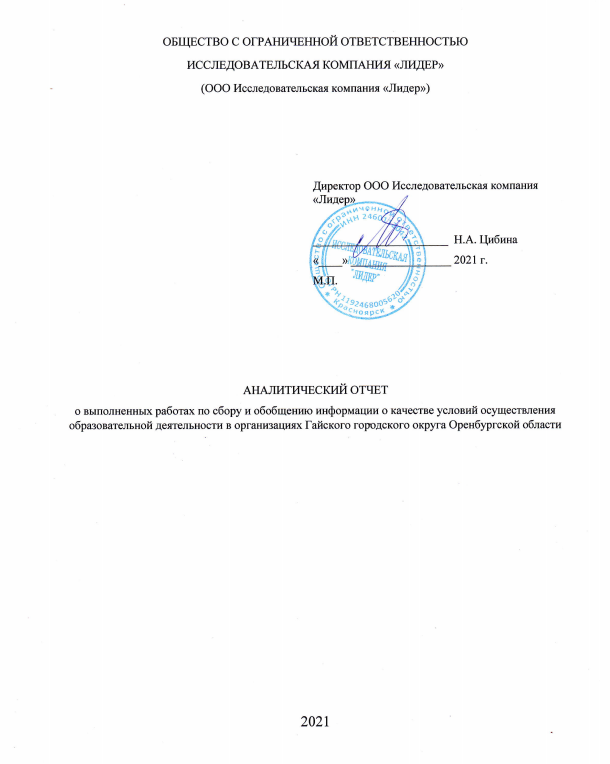 Сведения об организации, ответственной за сбор и обобщение информации о качестве условий оказания услуг (Операторе)Полное наименование: Общество с ограниченной ответственностьюИсследовательская компания «Лидер»Сокращенное наименование: ООО Исследовательская компания «Лидер»Юридический адрес: 660075, Красноярский край, г. Красноярск, ул. Железнодорожников, 17, офис 801/3Фактический адрес: 660075, Красноярский край, г. Красноярск, ул. Железнодорожников, 17, офис 809ОКПО 36053242ОКАТО 04401363000ОКОГУ 4210014ОКТМО 04701000001ОКФС Частная собственностьИНН 2460112042КПП 246001001ОГРН 1192468005620Дата постановки в налоговом органе: 14.02.2019 г.ОКВЭД 73.20 Исследование конъюнктуры рынка и изучение общественного мненияРеквизиты:ПАО Сбербанк ИНН 7707083893 КПП 246602011 ОГРН 1027700132195 ОКПО 02783169ОКТМО 04701000001БИК 040407627к/с 30101810800000000627р/с 40702810031000025646Электронная почта: info@kras-lider.ruДиректор: Цибина Наталья Александровна, на основании Устават.+7 (391) 205-10-78м.+7 (902) 940-41-37СТРУКТУРА ОТЧЕТА1. Перечень образовательных организаций, в отношении которых проводились сбор и обобщение информации о качестве условий образовательной деятельностиВГайском районесбор и обобщение информации о качестве условий образовательной деятельности проводились в отношении 31 организации:2. Результаты обобщения информации, размещенной на официальных сайтах и информационных стендах в помещениях образовательных организацийДля сбора информации, размещенной на официальных сайтах образовательных организаций, использовалась форма оценки, специально созданная Оператором. Показатели для оценочной формы были разработаны на основе следующей нормативной базы: - Статья 29 Федерального закона “Об образовании в Российской Федерации”. - Постановление Правительства Российской Федерации от 10 июля 2013 года № 582 «Обутверждении Правил размещения на официальном сайте образовательной организации винформационно-телекоммуникационной сети «Интернет» и обновлению информации обобразовательной организации».- Приказ Федеральной службы по надзору в сфере образования и науки от 14.08.2020 № 831 «Об утверждении требований к структуре официального сайта образовательной организациив информационно-телекоммуникационной сети «Интернет» и формату представления информации»;- Приказ Министерства просвещения Российской Федерации от 13 марта 2019 года № 114 «Об утверждении показателей, характеризующих общие критерии оценки качества условий осуществления образовательной деятельности организациями, осуществляющими образовательную деятельность по основным общеобразовательным программам, образовательным программам среднего профессионального образования, основным программам профессионального обучения, дополнительным общеобразовательным программам».Оценка сайта проводилась Оператором методом анализа официального сайта образовательной организации в сети "Интернет". В оценке официального сайта изучались показатели, характеризующие открытость и доступность информации об организации, осуществляющей образовательную деятельность и доступность образовательной деятельности для инвалидов (пункт 1.1, 1.2 и 3.2 из перечня показателей Приказа Министерства просвещения РФ от 13 марта 2019 г. № 114). Результатом оценки стал интегральный показатель, рассчитанный в соответствии с “Единым порядком расчета показателей, характеризующих общие критерии оценки качества условий оказания услуг организациями в сфере культуры, охраны здоровья, образования, социального обслуживания и федеральными учреждениями медико-социальной экспертизы”, утвержденный приказом Минтруда России от 31 мая 2018 г. № 344н. Оценка объема информации, представленной на сайте и на стенде организации, в соответствии с существующими нормативно-правовыми актами, описанной в начале раздела, производится по шкале от 10 до 100 баллов, где 10 - это минимальный объем информации, а 100 - максимальный объем. В Таблице 1 представлены результаты оценки информации, представленной на сайте каждого учреждения. Таблица 1. Объем информации, размещенной на официальном сайте организации, в соответствии с количеством материалов, размещение которых установлено нормативно-правовыми актами Рассматриваемые организации хорошо наполнили свои официальные сайты необходимой информацией.Максимальныйинтегральный показатель оценки имеет 4 организации: Гимназия,Средняя общеобразовательная школа № 3, Средняя общеобразовательная школа № 7, Средняя общеобразовательная школа № 8.У остальных организаций показатель составляет от 78 до 99 баллов.В целом ситуацию с наличием информации на сайтах организаций можно описать как вполне хорошую – среднее значение составляет 94балла из 100.На момент проведения оценки федеральным и региональным законодательством не установлено никаких требований в отношении информации о деятельности организации, размещенной на информационных стендах в помещении организации. Ввиду отсутствия показателей оценки, которыми можно было бы измерить объем наполнения информацией стенда, мы решили принять любой имеющийся объем за 100%. После посещения организаций было выявлено, что стенд с информацией о деятельности присутствует у каждой организации и на нем есть информация. Таким образом все организации получают максимальную оценку в 100 баллов из 100 возможных. Вся информация, которая полностью или частично отсутствует на сайте организаций, будет подробно представлена по пунктам в подразделе 5.1 “Недостатки, выявленные в ходе обобщения информации, размещенной на официальных сайтах и информационных стендах в помещениях организаций и предложения по их устранению” данного отчета. 3. Результаты удовлетворенности граждан качеством условий оказания услугДля оценки удовлетворенности граждан качеством условий оказания услуг использовался метод опроса. Для проведения опроса была использована “Методика выявления и обобщения мнения граждан о качестве условий оказания услуг организациями в сфере культуры, охраны здоровья, образования, социального обслуживания и федеральными учреждениями медико-социальной экспертизы" (далее - Методика), утвержденная Приказом Минтруда России от 30.10.2018 N 675н. В соответствии с Методикой рекомендуемый объём выборочной совокупности респондентов составляет 40% от количества потребителей услуг в год (объема генеральной совокупности), но не более 600 респондентов в одной организации. Все организации полностью выполнили норму по числу респондентов. Выявление и обобщение мнений получателей услуг проводилось по анкете для опроса получателей услуг о качестве условий оказания услуг образовательными организациями, рекомендованной Методикой в соответствии с показателями, характеризующими общие критерии оценки качества условий оказания услуг образовательными организациями, утвержденными Приказа Министерства просвещения РФ от 13 марта 2019 г. № 114. Ознакомится с образцом анкеты можно в Приложении 3 к данному отчету. Опрос проводился в электронном виде посредством самозаполнения анкеты в сети Интернет. Сроки проведения опроса с 21 июня по 27июля 2021 года. Для организаций была создана ссылка для прохождения опроса. Для ознакомления с электронной анкетой, которая использовалась для проведения опроса в организациях, необходимо перейти по ссылке:https://forms.gle/uAyejGJ3bvj3qo9V7Перейдем к результатам опроса об удовлетворенности граждан качеством условий осуществления образовательной деятельности. Первый вопрос анкеты касался удовлетворенности респондентов открытостью, полнотой и доступностью информации о деятельности организации, размещенной на информационных стендах в помещении организации. Сводные данные по данному вопросу представлены в Таблице 2. Таблица 2.Доля респондентов, обращавшихся к информационному стенду и удовлетворенных открытостью, полнотой и доступностью информации о деятельности организации, размещенной на нем, %Из числа респондентов, обращавшихся к стендам организаций, подавляющее большинствоопрошенных удовлетворены открытостью, полнотой и доступностью размещенной информации - доля удовлетворенных не ниже 92%, за исключением 1 организации (Писаревская основная общеобразовательная школа), в ней число удовлетворенных составляет 89%.В 9 организациях данный показатель максимальный (100%): Детский сад "Теремок" п. Репино, Детский сад № 16, Детский сад № 18 "Ладушки", Детский сад № 7 "Буратино", Колпакская основная общеобразовательная школа, Новопетропавловская основная общеобразовательная школа, Хмелевская основная общеобразовательная школа, Средняя общеобразовательная школа № 7, Детско-юношеская спортивная школа.Далее респондентам предлагалось оценить свою удовлетворенность открытостью, полнотой и доступностью информации о деятельности организации, размещенной на ее официальном сайте в информационно-телекоммуникационной сети "Интернет". Сводные данные по данному вопросу представлены в Таблице 3.Таблица 3.Доля респондентов, пользовавшихся официальным сайтом организации в информационно-телекоммуникационной сети "Интернет" и удовлетворенных открытостью, полнотой и доступностью размещенной информации о её деятельности, %Из числа респондентов, пользовавшихся официальными сайтами организаций в информационно-телекоммуникационной сети "Интернет", подавляющее большинство респондентов удовлетворены открытостью, полнотой и доступностью размещенной информации о её деятельности, доля удовлетворенных не ниже 91%,за исключением 1 организации (Ириклинская средняя общеобразовательная школа), в ней число удовлетворенных составляет 88%.В 8 организациях данный показатель максимальный (100%):Детский сад "Теремок" п. Репино, Детский сад № 7 "Буратино", Детско-юношеская спортивная школа, Новопетропавловская основная общеобразовательная школа, Писаревская основная общеобразовательная школа, Репинская средняя общеобразовательная школа, Хмелевская основная общеобразовательная школа, Центр детского технического творчества.Респондентам было предложено подтвердить наличие ряда условий, касающихся комфортности предоставления услуг в организации. Долю респондентов, подтвердившихналичие условий комфортности, вы можете увидеть в Таблице 4. Таблица 4.Доля респондентов, подтвердивших наличие условий комфортности предоставления услуг в организации, %Средний уровень комфортности предоставления услуг в организации, который был рассчитан, как среднее значение всех оцененных условий, высок иколеблется в пределах 79-100%. У 7 организаций показатель максимальный: Детский сад "Теремок" п. Репино, Детский сад № 18 "Ладушки", Детский сад № 7 "Буратино", Новопетропавловская основная общеобразовательная школа, Писаревская основная общеобразовательная школа, Хмелевская основная общеобразовательная школа, Центр детского технического творчества.Учет наличия условий комфортности велся при помощи формы, которая использовалась также для оценки наличия информации на информационном стенде организации и доступности услуг для инвалидов (доступна в Приложении 2 к данному отчету). В оценке изучались показатели критерия “Комфортность условий предоставления услуг” (пункт 2.1 из перечня показателей Приказа Министерства просвещения Российской Федерации от 13 марта 2019 года № 114).Посещение организаций Оператором выявило наличие всех необходимых условий комфортности предоставления услуг в организациях. Следующий вопрос касался удовлетворенности респондентов доступностью предоставления услуг для инвалидов в организации. На данный вопрос было предложено ответить только лицам, имеющим установленную группу инвалидности или их представителям. Сводные данные по данному вопросу представлены в Таблице 5.Таблица 5.Доля респондентов, имеющих установленную группу инвалидности (или их представители), удовлетворенные доступностью предоставления услуг для инвалидов, %В 13 организациях все респонденты, имеющие установленную группу инвалидности (или их представители), удовлетворены доступностью предоставления услуг для инвалидов, уровень удовлетворенности 100%: Детский сад № 13 "Золотой ключик", Детский сад № 15, Детский сад № 17 "Ласточка", Детский сад № 19 "Ручеёк", Детский сад № 20 "Дюймовочка", Детский сад № 21, Детский сад № 7 "Буратино", Ириклинская средняя общеобразовательная школа, Нововоронежская средняя общеобразовательная школа, Новониколаевская средняя общеобразовательная школа, Новопетропавловская основная общеобразовательная школа, Писаревская основная общеобразовательная школа, Репинская средняя общеобразовательная школа.В 3 организациях почти все респонденты, имеющие установленную группу инвалидности (или их представители), удовлетворены доступностью предоставления услуг: Средняя общеобразовательная школа № 7, Средняя общеобразовательная школа № 10, Центр детского технического творчества (97%-98%).В 7 организациях число удовлетворенных составляет от 64% до 94%: Центр детского творчества "Радуга", Детско-юношеская спортивная школа, Средняя общеобразовательная школа № 6, Средняя общеобразовательная школа № 8, Детский сад № 16, Средняя общеобразовательная школа № 4, Средняя общеобразовательная школа № 3.Меньше половины респондентов удовлетворены услугами в 2 организациях: Гимназия, Детский сад "Теремок" п. Репино.В 6 организациях отсутствует число удовлетворенных: Детский сад № 10 "Гнёздышко", Детский сад № 14, Детский сад № 18 "Ладушки", Колпакская основная общеобразовательная школа, Поповская основная общеобразовательная школа, Хмелевская основная общеобразовательная школа.В процессе посещения организации Оператором доступность услуг для инвалидов изучалась методом наблюдения. Учет велся при помощи формы, ранее использованной для оценки наличия информации на информационном стенде организации и наличия условий комфортности (доступна в Приложении 2 к данному отчету). В оценке изучались показатели критерия “Доступность услуг для инвалидов” (пункт 3.1 и 3.2 из перечня показателей Приказа Министерства просвещения Российской Федерации от 13 марта 2019 года № 114). Оценивались две группы показателей: - оборудование территории, прилегающей к зданиям организации, и помещений с учетом доступности для инвалидов (5 показателей);- обеспечение в организации условий доступности, позволяющих инвалидам получать образовательные услуги наравне с другими (5 показателей). В Таблицах 6 и 7 представлены результаты оценки доступности услуг для инвалидов, характеризующие наличие условий. Номерам в таблице соответствуют следующие условия доступности для инвалидов: 1 - Оборудование входных групп пандусами или подъемными платформами	2 - Наличие выделенных стоянок для автотранспортных средств инвалидов3 - Наличие адаптированных лифтов, поручней, расширенных дверных проемов4 - Наличие сменных кресел-колясок5 - Наличие специально оборудованных санитарно-гигиенических помещений в организацииТаблица 6.Оборудование территории, прилегающей к организации, и ее помещений с учетом доступности для инвалидов1 - обеспечено, 0 - не обеспеченоЛучше всех оборудована территория, прилегающая к организации, и ее помещения с учетом доступности для инвалидов в 3 учреждениях (в наличии 3 из 5 условий): Детский сад № 20 "Дюймовочка", Средняя общеобразовательная школа № 10, Средняя общеобразовательная школа № 4.Два условия присутствуют также в трех организациях: Детский сад № 10 "Гнёздышко", Детский сад № 19 "Ручеёк", Центр детского творчества "Радуга".Одним из пяти условий оборудована территория 7 организаций: Детский сад "Теремок" п. Репино, Детский сад № 14, Колпакская основная общеобразовательная школа, Новониколаевская средняя общеобразовательная школа, Новопетропавловская основная общеобразовательная школа, Поповская основная общеобразовательная школа, Средняя общеобразовательная школа № 6.В остальных 18 организациях территория абсолютно не оборудована: Гимназия, Детский сад № 13 "Золотой ключик", Детский сад № 15, Детский сад № 16, Детский сад № 17 "Ласточка", Детский сад № 18 "Ладушки", Детский сад № 21, Детский сад № 7 "Буратино", Детско-юношеская спортивная школа, Ириклинская средняя общеобразовательная школа, Нововоронежская средняя общеобразовательная школа, Писаревская основная общеобразовательная школа, Репинская средняя общеобразовательная школа, Средняя общеобразовательная школа № 3, Средняя общеобразовательная школа № 7, Средняя общеобразовательная школа № 8, Хмелевская основная общеобразовательная школа, Центр детского технического творчества.Ситуация с обеспечением в организации условий доступности, позволяющих инвалидам получать образовательные услуги наравне с другими, обстоит лучше (Таблица 7).Номерам в Таблице 7 соответствуют следующие условия доступности: 1 - Дублирование для инвалидов по слуху и зрению звуковой и зрительной информации	2 - Дублирование надписей, знаков и иной текстовой и графической информации знаками, выполненными рельефно-точечным шрифтом Брайля3 - Возможность предоставления инвалидам по слуху (слуху и зрению) услуг сурдопереводчика (тифлосурдопереводчика)4 - Помощь, оказываемая работниками организации, прошедшими необходимое обучение (инструктирование) (возможность сопровождения работниками организации)5 - Наличие возможности предоставления услуги в дистанционном режиме или на домуТаблица 7.Обеспечение в организации условий доступности, позволяющих инвалидам получать образовательные услуги наравне с другими1 - обеспечено, 0 - не обеспеченоЛучше всех условия доступности, позволяющие инвалидам получать образовательные услуги наравне с другими, обеспечены в 1 организации (4 из 5 условий): Детский сад № 20 "Дюймовочка".В 1 организации присутствует 3 условия:Детский сад № 21.Два условия присутствуют в 6 организациях: Детский сад № 10 "Гнёздышко", Детский сад № 15, Детский сад № 19 "Ручеёк", Поповская основная общеобразовательная школа, Репинская средняя общеобразовательная школа, Средняя общеобразовательная школа № 8.В большинстве организаций (18 ед.) обеспечено одно из пяти условий: Гимназия, Детский сад № 13 "Золотой ключик", Детский сад № 14, Детский сад № 16, Детский сад № 7 "Буратино", Детско-юношеская спортивная школа, Ириклинская средняя общеобразовательная школа, Колпакская основная общеобразовательная школа, Нововоронежская средняя общеобразовательная школа, Новопетропавловская основная общеобразовательная школа, Писаревская основная общеобразовательная школа, Средняя общеобразовательная школа № 10, Средняя общеобразовательная школа № 3, Средняя общеобразовательная школа № 4, Средняя общеобразовательная школа № 7, Хмелевская основная общеобразовательная школа, Центр детского творчества "Радуга", Центр детского технического творчества.В5 организацияхусловия отсутствуют полностью: Детский сад "Теремок" п. Репино, Детский сад № 17 "Ласточка", Детский сад № 18 "Ладушки", Новониколаевская средняя общеобразовательная школа, Средняя общеобразовательная школа № 6.Следующие вопросы касались удовлетворенности респондентов доброжелательностью и вежливостью двух типов работников:- обеспечивающих первичный контакт с посетителями и информирование об услугах при непосредственном обращении в организацию;- обеспечивающих непосредственное оказание услуги при обращении в организацию.Сводные данные по данному вопросу представлены в Таблице 8. Таблица 8.Удовлетворенность респондентов доброжелательностью и вежливостью работников, при обращении в образовательной организации, %Как мы видим из Таблицы 8, основная масса респондентов удовлетворены доброжелательностью и вежливостью работников при обращении в организацию при разных типах взаимодействия: уровень удовлетворенности обеспечением первичного контакта и информирования об услугах не ниже 86%, уровень удовлетворенности обеспечением непосредственного оказания услуги не ниже 89%. У 6 организаций данный показатель максимальный по всем критериям: Детский сад "Теремок" п. Репино, Детский сад № 17 "Ласточка", Детский сад № 7 "Буратино", Новопетропавловская основная общеобразовательная школа, Писаревская основная общеобразовательная школа, Хмелевская основная общеобразовательная школа.Также задавался вопрос об удовлетворенности респондентов доброжелательностью и вежливостью работников организаций, с которыми они взаимодействовали в дистанционной форме. Сводные данные по данному вопросу представлены в Таблице 9. Таблица 9.Удовлетворенность респондентов доброжелательностью и вежливостью работников, при использовании дистанционных форм взаимодействия с организацией, %Почти все респонденты в организациях, из числа пользовавшихся дистанционными формами взаимодействия, удовлетворены доброжелательностью и вежливостью работников - уровень удовлетворенности не ниже 94%.Половина организаций имеет максимальный показатель: Детский сад "Теремок" п. Репино, Детский сад № 13 "Золотой ключик", Детский сад № 15, Детский сад № 16, Детский сад № 17 "Ласточка", Детский сад № 18 "Ладушки", Детский сад № 19 "Ручеёк", Детский сад № 21, Детский сад № 7 "Буратино", Ириклинская средняя общеобразовательная школа, Новопетропавловская основная общеобразовательная школа, Писаревская основная общеобразовательная школа, Репинская средняя общеобразовательная школа, Средняя общеобразовательная школа № 7, Хмелевская основная общеобразовательная школа, Центр детского технического творчества.В заключение, респондентов попросили дать общую оценку организации. Для этого было задано три вопроса о готовности рекомендовать организацию своим знакомым и родственникам, удовлетворенности организационными условиями предоставления услуг и удовлетворенности в целом условиями оказания услуг в организации. Сводные данные по данным вопросам представлены в Таблице 10.Таблица 10.Общая оценка организаций, %Как видно из Таблицы 10, более 70% респондентов готовы рекомендовать организации своим знакомым и родственникам, более 86% опрошенных довольны организационными условиями предоставления услуг и условиями оказания услуг в целом. В 5 организациях из 31 данные показатели максимальные по всем трем критериям: Детский сад "Теремок" п. Репино, Детский сад № 7 "Буратино", Новопетропавловская основная общеобразовательная школа, Писаревская основная общеобразовательная школа, Хмелевская основная общеобразовательная школа.4. Значения по каждому показателю, характеризующему общие критерии оценки качества условий оказания услуг образовательными организациямиВ соответствии с пунктом 5 «Правил сбора и обобщения информации о качестве условий оказания услуг организациями в сфере культуры, охраны здоровья, образования, социального обслуживания и федеральными учреждениями медико-социальной экспертизы», утвержденных Постановлением Правительства РФ от 31 мая 2018 г. N 638, данные в таблицах представлены в формате, обеспечивающем возможность дальнейшей обработки данных и размещение на официальном сайте для размещения информации о государственных и муниципальных учреждениях https://bus.gov.ru1. Открытость и доступность информации об организации, осуществляющей образовательную деятельность2. Комфортность условий предоставления услуг3. Доступность услуг для инвалидов4. Доброжелательность, вежливость работников организации5. Удовлетворенность условиями оказания услуг5. Основные недостатки в работе организаций, выявленные в ходе сбора и обобщения информации о качестве условий оказания услуг, и предложения по совершенствованию их деятельности5.1. Недостатки, выявленные в ходе обобщения информации, размещенной на официальных сайтах и информационных стендах в помещениях организаций и предложения по их устранениюНа официальных сайтах МБОУ "Гимназия",МАОУ "Средняя общеобразовательная школа № 3", МАОУ "Средняя общеобразовательная школа № 7", МАОУ "Средняя общеобразовательная школа № 8"представлена вся необходимая информация, недостатков нет.На официальных сайтах, перечисленныхниже организаций, не представлена информация в соответствии с требованиями, утвержденными Постановлением Правительства Российской Федерации от 10 июля 2013 года № 582, а также Приказом Министерства просвещения РФ от 13 марта 2019 г. № 114.5.2. Недостатки, выявленные в ходе изучения результатов удовлетворенности граждан качеством условий осуществления образовательной деятельности и в ходе посещения организаций и предложения по их устранениюТерритория, прилегающая к организациям, и ее помещения не оборудованы с учетом условий доступности для инвалидов. Отсутствует ряд условий, позволяющие инвалидам получать образовательные услуги наравне с другими. 6. Предложения по совершенствованию деятельности организацийНеобходимо представить на сайтах организаций всю недостающую информацию, перечисленную в разделе 5.1. отчета, в соответствии с требованиями, утвержденными постановлением правительства российской федерации от 10 июля 2013 года № 582, а также приказом министерства просвещения РФ от 13 марта 2019 г. № 114.Необходимо по мере возможности оборудовать территорию, прилегающую к организациям, и их помещения с учетом условий доступности для инвалидов, а также создать условия, позволяющие инвалидам получать образовательные услуги наравне с другими, в соответствии с недостатками, описанными в разделе 5.2 отчета. Данные условия описаны в пунктах 3.1 и 3.2 Приказа Министерства просвещения РФ от 13 марта 2019 г. № 114. Приложение 1Оценка открытости и доступности информации об образовательной организации на её официальном сайтеПриложение 2Независимая оценка качества условий оказания услуг образовательных организаций ФОРМА ОЦЕНКИ ПРИ ПОСЕЩЕНИИ ОРГАНИЗАЦИИ Организация:_____________________________________________________________Дата посещения:_______________ Время начала посещения ___________________Время окончания посещения: ______________________Отметьте “Да”, если показатель присутствует, и “Нет”, если показатель отсутствует Приложение 3АНКЕТАдля опроса получателей услуг о качестве условий оказанияуслуг образовательными организациями Уважаемый участник опроса!Уважаемый участник опроса! Опрос проводится в целях выявления мнения граждан о качестве условий оказания услуг образовательными организациями. Пожалуйста, ответьте на вопросы анкеты. Ваше мнение позволит улучшить работу образовательной организации и повысить качество оказания услуг населению. Опрос проводится анонимно. Ваши фамилия, имя, отчество, контактные телефоны указывать необязательно. Конфиденциальность высказанного Вами мнения о качестве условий оказания услуг образовательной организацией гарантируется.1. При посещении организации обращались ли Вы к информации о ее деятельности, размещенной на информационных стендах в помещениях организации?□ Да   □ Нет (переход к вопросу 3)2. Удовлетворены ли Вы открытостью, полнотой и доступностью информации о деятельности организации, размещенной на информационных стендах в помещении организации?□ Да  □ Нет3. Пользовались ли Вы официальным сайтом организации, чтобы получить информацию о ее деятельности?□ Да  □ Нет (переход к вопросу 5)4. Удовлетворены ли Вы открытостью, полнотой и доступностью информации о деятельности организации, размещенной на ее официальном сайте в информационно-телекоммуникационной сети "Интернет"?□ Да  □Нет5. Можете ли вы подтвердить наличие следующих условий предоставления услуг в организации: 6. Имеете ли Вы (или лицо, представителем которого Вы являетесь) установленную группу инвалидности?□ Да  □Нет (переход к вопросу 8)7. Удовлетворены ли Вы доступностью предоставления услуг для инвалидов в организации?□ Да  □Нет8. Удовлетворены ли Вы доброжелательностью и вежливостью работников организации, обеспечивающих первичный контакт с посетителями и информирование об услугах при непосредственном обращении в организацию (работники вахты, приёмной, кассы и прочие работники)?□ Да  □Нет9. Удовлетворены ли Вы доброжелательностью и вежливостью работников организации, обеспечивающих непосредственное оказание услуги при обращении в организацию (библиотекари, экскурсоводы и прочие работники)?□ Да  □Нет10. Пользовались ли Вы какими-либо дистанционными способами взаимодействия с организацией?К дистанционным способам относятся: телефон, электронная почта, электронный сервис (форма для подачи электронного обращения, жалобы, предложения или получения консультации по оказываемым услугам, раздел "Часто задаваемые вопросы", анкета для опроса граждан на сайте).□ Да  □Нет (переход к вопросу 12)11. Удовлетворены ли Вы доброжелательностью и вежливостью работников организации, с которыми взаимодействовали в дистанционной форме?□ Да  □Нет12. Готовы ли Вы рекомендовать данную организацию родственникам и знакомым?Если организация является единственной доступной, то могли бы Вы ее рекомендовать, если бы была возможность выбора организации?□ Да  □Нет13. Удовлетворены ли Вы организационными условиями предоставления услуг? К организационными условиями предоставления услуг относятся: график работы организации; навигация внутри организации (наличие информационных табличек, указателей, сигнальных табло, инфоматов). □ Да  □Нет14. Удовлетворены ли Вы в целом условиями оказания услуг в организации?□ Да  □Нет15. Ваши предложения по улучшению условий оказания услуг в данной организации:____________________________________________________________________________________________________________________________________________16. Ваш пол: □ Мужской □ Женский   17. Ваш возраст ____ (полных лет)БЛАГОДАРИМ ВАС ЗА УЧАСТИЕ В ОПРОСЕ!Перечень образовательных организаций, в отношении которых проводились сбор и обобщение информации о качестве условий оказания услугстр. 3Результаты обобщения информации, размещенной на официальных сайтах и информационных стендах в помещениях образовательных организацийстр. 4Результаты удовлетворенности граждан качеством условий оказания услугстр. 5Значения по каждому показателю, характеризующему общие критерии оценки качества условий оказания услуг образовательными организациямистр. 18Основные недостатки в работе организаций, выявленные в ходе сбора и обобщения информации о качестве условий оказания услуг, и предложения по совершенствованию их деятельностистр. 33Предложения по совершенствованию деятельности организацийстр. 51Приложение 1. Оценка открытости и доступности информации об образовательной организации на её официальном сайтестр. 52Приложение 2.Форма оценки при посещении организациистр. 57Приложение 3. Анкетадля опроса получателей услуг о качестве условий оказанияуслуг образовательными организациямистр. 59Наименование организацииНазвание в опросеМБОУ "Гимназия"ГимназияМАУ ДО "Центр детского творчества "Радуга"Центр детского творчества "Радуга"МБУ ДО "Центр детского технического творчества"Центр детского технического творчестваМБОУ "Нововоронежская средняя общеобразовательная школа"Нововоронежская средняя общеобразовательная школаМБОУ "Новониколаевская средняя общеобразовательная школа"Новониколаевская средняя общеобразовательная школаМБУДО "Детско-юношеская спортивная школа"Детско-юношеская спортивная школаМБОУ "Репинская средняя общеобразовательная школа"Репинская средняя общеобразовательная школаМБОУ "Поповская основная общеобразовательная школа"Поповская основная общеобразовательная школаМАОУ "Средняя общеобразовательная школа № 4"Средняя общеобразовательная школа № 4МАОУ "Средняя общеобразовательная школа № 10"Средняя общеобразовательная школа № 10МАОУ "Средняя общеобразовательная школа № 3"Средняя общеобразовательная школа № 3МБОУ "Ириклинская средняя общеобразовательная школа"Ириклинская средняя общеобразовательная школаМБОУ "Средняя общеобразовательная школа № 6"Средняя общеобразовательная школа № 6МБОУ "Писаревская основная общеобразовательная школа"Писаревская основная общеобразовательная школаМАОУ "Средняя общеобразовательная школа № 8"Средняя общеобразовательная школа № 8МБОУ "Хмелевская основная общеобразовательная школа"Хмелевская основная общеобразовательная школаМБОУ "Новопетропавловская основная общеобразовательная школа"Новопетропавловская основная общеобразовательная школаМАОУ "Средняя общеобразовательная школа № 7"Средняя общеобразовательная школа № 7МБДОУ "Детский сад "Теремок" п. РепиноДетский сад "Теремок" п. РепиноМАОУ "Детский сад № 10 "Гнёздышко"Детский сад № 10 "Гнёздышко"МАДОУ "Детский сад № 13 "Золотой ключик"Детский сад № 13 "Золотой ключик"МАДОУ "Детский сад № 14"Детский сад № 14МБДОУ "Детский сад № 15"Детский сад № 15МАДОУ "Детский сад № 16"Детский сад № 16МАДОУ "Детский сад № 17 "Ласточка"Детский сад № 17 "Ласточка"МАДОУ "Детский сад № 18 "Ладушки"Детский сад № 18 "Ладушки"МАДОУ "Детский сад № 19 "Ручеёк"Детский сад № 19 "Ручеёк"МАДОУ "Детский сад № 20 "Дюймовочка"Детский сад № 20 "Дюймовочка"МБДОУ "Детский сад № 21"Детский сад № 21МАДОУ "Детский сад № 7 "Буратино"Детский сад № 7 "Буратино"МБОУ "Колпакская основная общеобразовательная школа"Колпакская основная общеобразовательная школаОрганизацияИнтегральный показательГимназия100Детский сад "Теремок" п. Репино93Детский сад № 10 "Гнёздышко"92Детский сад № 13 "Золотой ключик"94Детский сад № 1491Детский сад № 1596Детский сад № 1699Детский сад № 17 "Ласточка"98Детский сад № 18 "Ладушки"97Детский сад № 19 "Ручеёк"93Детский сад № 20 "Дюймовочка"91Детский сад № 2196Детский сад № 7 "Буратино"91Детско-юношеская спортивная школа81Ириклинская средняя общеобразовательная школа96Колпакская основная общеобразовательная школа93Нововоронежская средняя общеобразовательная школа95Новониколаевская средняя общеобразовательная школа95Новопетропавловская основная общеобразовательная школа97Писаревская основная общеобразовательная школа81Поповская основная общеобразовательная школа89Репинская средняя общеобразовательная школа92Средняя общеобразовательная школа № 1096Средняя общеобразовательная школа № 3100Средняя общеобразовательная школа № 495Средняя общеобразовательная школа № 698Средняя общеобразовательная школа № 796Средняя общеобразовательная школа № 8100Хмелевская основная общеобразовательная школа100Центр детского творчества "Радуга"95Центр детского технического творчества78Название в опросеЧисленность получателей услугЧисленность респондентовДоля респондентаГимназия52325849%Центр детского творчества "Радуга"220774934%Центр детского технического творчества127651640%Нововоронежская средняя общеобразовательная школа1728650%Новониколаевская средняя общеобразовательная школа1437150%Детско-юношеская спортивная школа70531244%Репинская средняя общеобразовательная школа1476141%Поповская основная общеобразовательная школа796684%Средняя общеобразовательная школа № 475932843%Средняя общеобразовательная школа № 10119155647%Средняя общеобразовательная школа № 352531360%Ириклинская средняя общеобразовательная школа1095853%Средняя общеобразовательная школа № 670051073%Писаревская основная общеобразовательная школа351440%Средняя общеобразовательная школа № 881042052%Хмелевская основная общеобразовательная школа181372%Новопетропавловская основная общеобразовательная школа271141%Средняя общеобразовательная школа № 779236246%Детский сад "Теремок" п. Репино603355%Детский сад № 10 "Гнёздышко"1327456%Детский сад № 13 "Золотой ключик"824049%Детский сад № 14110111101%Детский сад № 151509362%Детский сад № 161106458%Детский сад № 17 "Ласточка"1607144%Детский сад № 18 "Ладушки"401743%Детский сад № 19 "Ручеёк"15411172%Детский сад № 20 "Дюймовочка"26318771%Детский сад № 2121811553%Детский сад № 7 "Буратино"883843%Колпакская основная общеобразовательная школа672943%ПоказателиОбращались Удовлетворены Гимназия7698Детский сад "Теремок" п. Репино100100Детский сад № 10 "Гнёздышко"8898Детский сад № 13 "Золотой ключик"8394Детский сад № 146995Детский сад № 157794Детский сад № 1677100Детский сад № 17 "Ласточка"8398Детский сад № 18 "Ладушки"82100Детский сад № 19 "Ручеёк"6999Детский сад № 20 "Дюймовочка"7899Детский сад № 218496Детский сад № 7 "Буратино"100100Детско-юношеская спортивная школа94100Ириклинская средняя общеобразовательная школа8896Колпакская основная общеобразовательная школа59100Нововоронежская средняя общеобразовательная школа7692Новониколаевская средняя общеобразовательная школа6996Новопетропавловская основная общеобразовательная школа100100Писаревская основная общеобразовательная школа6489Поповская основная общеобразовательная школа7698Репинская средняя общеобразовательная школа8998Средняя общеобразовательная школа № 108198Средняя общеобразовательная школа № 37097Средняя общеобразовательная школа № 47696Средняя общеобразовательная школа № 67094Средняя общеобразовательная школа № 786100Средняя общеобразовательная школа № 87094Хмелевская основная общеобразовательная школа100100Центр детского творчества "Радуга"8999Центр детского технического творчества8599ПоказателиПользовалисьУдовлетвореныГимназия8195Детский сад "Теремок" п. Репино85100Детский сад № 10 "Гнёздышко"7298Детский сад № 13 "Золотой ключик"6092Детский сад № 146393Детский сад № 157195Детский сад № 166791Детский сад № 17 "Ласточка"8697Детский сад № 18 "Ладушки"7692Детский сад № 19 "Ручеёк"6394Детский сад № 20 "Дюймовочка"7395Детский сад № 217798Детский сад № 7 "Буратино"97100Детско-юношеская спортивная школа87100Ириклинская средняя общеобразовательная школа8488Колпакская основная общеобразовательная школа7996Нововоронежская средняя общеобразовательная школа7792Новониколаевская средняя общеобразовательная школа7592Новопетропавловская основная общеобразовательная школа82100Писаревская основная общеобразовательная школа86100Поповская основная общеобразовательная школа8696Репинская средняя общеобразовательная школа87100Средняя общеобразовательная школа № 109498Средняя общеобразовательная школа № 38194Средняя общеобразовательная школа № 47495Средняя общеобразовательная школа № 69092Средняя общеобразовательная школа № 79198Средняя общеобразовательная школа № 88993Хмелевская основная общеобразовательная школа62100Центр детского творчества "Радуга"8699Центр детского технического творчества95100Условия комфортностиСредний уровень комфортности предоставления услуг в организацииГимназия88Детский сад "Теремок" п. Репино100Детский сад № 10 "Гнёздышко"93Детский сад № 13 "Золотой ключик"90Детский сад № 1485Детский сад № 1594Детский сад № 1694Детский сад № 17 "Ласточка"99Детский сад № 18 "Ладушки"100Детский сад № 19 "Ручеёк"88Детский сад № 20 "Дюймовочка"93Детский сад № 2195Детский сад № 7 "Буратино"100Детско-юношеская спортивная школа99Ириклинская средняя общеобразовательная школа86Колпакская основная общеобразовательная школа97Нововоронежская средняя общеобразовательная школа79Новониколаевская средняя общеобразовательная школа82Новопетропавловская основная общеобразовательная школа100Писаревская основная общеобразовательная школа100Поповская основная общеобразовательная школа94Репинская средняя общеобразовательная школа93Средняя общеобразовательная школа № 1093Средняя общеобразовательная школа № 382Средняя общеобразовательная школа № 486Средняя общеобразовательная школа № 681Средняя общеобразовательная школа № 798Средняя общеобразовательная школа № 885Хмелевская основная общеобразовательная школа100Центр детского творчества "Радуга"98Центр детского технического творчества100ПоказателиУдовлетвореныГимназия43Детский сад "Теремок" п. Репино33Детский сад № 10 "Гнёздышко"0Детский сад № 13 "Золотой ключик"100Детский сад № 140Детский сад № 15100Детский сад № 1675Детский сад № 17 "Ласточка"100Детский сад № 18 "Ладушки"0Детский сад № 19 "Ручеёк"100Детский сад № 20 "Дюймовочка"100Детский сад № 21100Детский сад № 7 "Буратино"100Детско-юношеская спортивная школа93Ириклинская средняя общеобразовательная школа100Колпакская основная общеобразовательная школа0Нововоронежская средняя общеобразовательная школа100Новониколаевская средняя общеобразовательная школа100Новопетропавловская основная общеобразовательная школа100Писаревская основная общеобразовательная школа100Поповская основная общеобразовательная школа0Репинская средняя общеобразовательная школа100Средняя общеобразовательная школа № 1097Средняя общеобразовательная школа № 364Средняя общеобразовательная школа № 472Средняя общеобразовательная школа № 691Средняя общеобразовательная школа № 798Средняя общеобразовательная школа № 889Хмелевская основная общеобразовательная школа0Центр детского творчества "Радуга"94Центр детского технического творчества97Условия доступности для инвалидов 12345Сумма условийГимназия000000Детский сад "Теремок" п. Репино001001Детский сад № 10 "Гнёздышко"101002Детский сад № 13 "Золотой ключик"000000Детский сад № 14100001Детский сад № 15000000Детский сад № 16000000Детский сад № 17 "Ласточка"000000Детский сад № 18 "Ладушки"000000Детский сад № 19 "Ручеёк"101002Детский сад № 20 "Дюймовочка"101013Детский сад № 21000000Детский сад № 7 "Буратино"000000Детско-юношеская спортивная школа000000Ириклинская средняя общеобразовательная школа000000Колпакская основная общеобразовательная школа100001Нововоронежская средняя общеобразовательная школа000000Новониколаевская средняя общеобразовательная школа100001Новопетропавловская основная общеобразовательная школа100001Писаревская основная общеобразовательная школа000000Поповская основная общеобразовательная школа100001Репинская средняя общеобразовательная школа000000Средняя общеобразовательная школа № 10101013Средняя общеобразовательная школа № 3000000Средняя общеобразовательная школа № 4101013Средняя общеобразовательная школа № 6010001Средняя общеобразовательная школа № 7000000Средняя общеобразовательная школа № 8000000Хмелевская основная общеобразовательная школа000000Центр детского творчества "Радуга"100012Центр детского технического творчества000000Условия доступности для инвалидов 12345Сумма условийГимназия010001Детский сад "Теремок" п. Репино000000Детский сад № 10 "Гнёздышко"000112Детский сад № 13 "Золотой ключик"010001Детский сад № 14010001Детский сад № 15010102Детский сад № 16000101Детский сад № 17 "Ласточка"000000Детский сад № 18 "Ладушки"000000Детский сад № 19 "Ручеёк"010102Детский сад № 20 "Дюймовочка"111104Детский сад № 21010113Детский сад № 7 "Буратино"010001Детско-юношеская спортивная школа010001Ириклинская средняя общеобразовательная школа010001Колпакская основная общеобразовательная школа010001Нововоронежская средняя общеобразовательная школа010001Новониколаевская средняя общеобразовательная школа000000Новопетропавловская основная общеобразовательная школа010001Писаревская основная общеобразовательная школа010001Поповская основная общеобразовательная школа011002Репинская средняя общеобразовательная школа010102Средняя общеобразовательная школа № 10010001Средняя общеобразовательная школа № 3010001Средняя общеобразовательная школа № 4010001Средняя общеобразовательная школа № 6000000Средняя общеобразовательная школа № 7010001Средняя общеобразовательная школа № 8110002Хмелевская основная общеобразовательная школа010001Центр детского творчества "Радуга"010001Центр детского технического творчества000101Тип взаимодействия работника с получателем услугиОбеспечение первичного контакта и информирование об услугахОбеспечение непосредственного оказания услугиГимназия9097Детский сад "Теремок" п. Репино100100Детский сад № 10 "Гнёздышко"9996Детский сад № 13 "Золотой ключик"9898Детский сад № 149295Детский сад № 159897Детский сад № 169798Детский сад № 17 "Ласточка"100100Детский сад № 18 "Ладушки"88100Детский сад № 19 "Ручеёк"9595Детский сад № 20 "Дюймовочка"9897Детский сад № 2197100Детский сад № 7 "Буратино"100100Детско-юношеская спортивная школа97100Ириклинская средняя общеобразовательная школа9198Колпакская основная общеобразовательная школа8697Нововоронежская средняя общеобразовательная школа9597Новониколаевская средняя общеобразовательная школа8689Новопетропавловская основная общеобразовательная школа100100Писаревская основная общеобразовательная школа100100Поповская основная общеобразовательная школа8998Репинская средняя общеобразовательная школа98100Средняя общеобразовательная школа № 109798Средняя общеобразовательная школа № 39196Средняя общеобразовательная школа № 49396Средняя общеобразовательная школа № 69096Средняя общеобразовательная школа № 79799Средняя общеобразовательная школа № 89095Хмелевская основная общеобразовательная школа100100Центр детского творчества "Радуга"9999Центр детского технического творчества99100ПоказателиПользовалисьУдовлетвореныГимназия8798Детский сад "Теремок" п. Репино97100Детский сад № 10 "Гнёздышко"6998Детский сад № 13 "Золотой ключик"50100Детский сад № 147096Детский сад № 1565100Детский сад № 1669100Детский сад № 17 "Ласточка"85100Детский сад № 18 "Ладушки"71100Детский сад № 19 "Ручеёк"65100Детский сад № 20 "Дюймовочка"6798Детский сад № 2177100Детский сад № 7 "Буратино"100100Детско-юношеская спортивная школа8899Ириклинская средняя общеобразовательная школа69100Колпакская основная общеобразовательная школа10097Нововоронежская средняя общеобразовательная школа8099Новониколаевская средняя общеобразовательная школа7396Новопетропавловская основная общеобразовательная школа100100Писаревская основная общеобразовательная школа86100Поповская основная общеобразовательная школа7398Репинская средняя общеобразовательная школа89100Средняя общеобразовательная школа № 108899Средняя общеобразовательная школа № 37794Средняя общеобразовательная школа № 47897Средняя общеобразовательная школа № 68197Средняя общеобразовательная школа № 788100Средняя общеобразовательная школа № 88297Хмелевская основная общеобразовательная школа100100Центр детского творчества "Радуга"9299Центр детского технического творчества93100ПоказателиГотовность рекомендовать организации своим знакомым и родственникамУдовлетворенность организационными условиями предоставления услугУдовлетворенность в целом условиями оказания услуг в организацииГимназия909695Детский сад "Теремок" п. Репино100100100Детский сад № 10 "Гнёздышко"979999Детский сад № 13 "Золотой ключик"839095Детский сад № 14929391Детский сад № 15979799Детский сад № 16979897Детский сад № 17 "Ласточка"999799Детский сад № 18 "Ладушки"1009488Детский сад № 19 "Ручеёк"969495Детский сад № 20 "Дюймовочка"909596Детский сад № 21979999Детский сад № 7 "Буратино"100100100Детско-юношеская спортивная школа9999100Ириклинская средняя общеобразовательная школа959598Колпакская основная общеобразовательная школа979797Нововоронежская средняя общеобразовательная школа708886Новониколаевская средняя общеобразовательная школа829089Новопетропавловская основная общеобразовательная школа100100100Писаревская основная общеобразовательная школа100100100Поповская основная общеобразовательная школа949897Репинская средняя общеобразовательная школа989897Средняя общеобразовательная школа № 10969798Средняя общеобразовательная школа № 3869089Средняя общеобразовательная школа № 4889394Средняя общеобразовательная школа № 6949292Средняя общеобразовательная школа № 7989798Средняя общеобразовательная школа № 8929393Хмелевская основная общеобразовательная школа100100100Центр детского творчества "Радуга"989999Центр детского технического творчества10099100Название в опросеЧисленность получателей услугЧисленность респондентовДоля респондентаГимназия52325849%Центр детского творчества "Радуга"220774934%Центр детского технического творчества127651640%Нововоронежская средняя общеобразовательная школа1728650%Новониколаевская средняя общеобразовательная школа1437150%Детско-юношеская спортивная школа70531244%Репинская средняя общеобразовательная школа1476141%Поповская основная общеобразовательная школа796684%Средняя общеобразовательная школа № 475932843%Средняя общеобразовательная школа № 10119155647%Средняя общеобразовательная школа № 352531360%Ириклинская средняя общеобразовательная школа1095853%Средняя общеобразовательная школа № 670051073%Писаревская основная общеобразовательная школа351440%Средняя общеобразовательная школа № 881042052%Хмелевская основная общеобразовательная школа181372%Новопетропавловская основная общеобразовательная школа271141%Средняя общеобразовательная школа № 779236246%Детский сад "Теремок" п. Репино603355%Детский сад № 10 "Гнёздышко"1327456%Детский сад № 13 "Золотой ключик"824049%Детский сад № 14110111101%Детский сад № 151509362%Детский сад № 161106458%Детский сад № 17 "Ласточка"1607144%Детский сад № 18 "Ладушки"401743%Детский сад № 19 "Ручеёк"15411172%Детский сад № 20 "Дюймовочка"26318771%Детский сад № 2121811553%Детский сад № 7 "Буратино"883843%Колпакская основная общеобразовательная школа672943%1.1.1. Объем информации, размещенной на информационных стендах в помещении организации, по отношению к количеству материалов, размещение которых установлено нормативно-правовыми актами Выполнение индикатораВыполнение индикатораГимназия100100Детский сад "Теремок" п. Репино100100Детский сад № 10 "Гнёздышко"100100Детский сад № 13 "Золотой ключик"100100Детский сад № 14100100Детский сад № 15100100Детский сад № 16100100Детский сад № 17 "Ласточка"100100Детский сад № 18 "Ладушки"100100Детский сад № 19 "Ручеёк"100100Детский сад № 20 "Дюймовочка"100100Детский сад № 21100100Детский сад № 7 "Буратино"100100Детско-юношеская спортивная школа100100Ириклинская средняя общеобразовательная школа100100Колпакская основная общеобразовательная школа100100Нововоронежская средняя общеобразовательная школа100100Новониколаевская средняя общеобразовательная школа100100Новопетропавловская основная общеобразовательная школа100100Писаревская основная общеобразовательная школа100100Поповская основная общеобразовательная школа100100Репинская средняя общеобразовательная школа100100Средняя общеобразовательная школа № 10100100Средняя общеобразовательная школа № 3100100Средняя общеобразовательная школа № 4100100Средняя общеобразовательная школа № 6100100Средняя общеобразовательная школа № 7100100Средняя общеобразовательная школа № 8100100Хмелевская основная общеобразовательная школа100100Центр детского творчества "Радуга"100100Центр детского технического творчества1001001.1.2. Объем информации, размещенной на официальном сайте организации, по отношению к количеству материалов, размещение которых установлено нормативно-правовыми актамиВыполнение индикатораВыполнение индикатораГимназия100100Детский сад "Теремок" п. Репино93100Детский сад № 10 "Гнёздышко"92100Детский сад № 13 "Золотой ключик"94100Детский сад № 1491100Детский сад № 1596100Детский сад № 1699100Детский сад № 17 "Ласточка"98100Детский сад № 18 "Ладушки"97100Детский сад № 19 "Ручеёк"93100Детский сад № 20 "Дюймовочка"91100Детский сад № 2196100Детский сад № 7 "Буратино"91100Детско-юношеская спортивная школа81100Ириклинская средняя общеобразовательная школа96100Колпакская основная общеобразовательная школа93100Нововоронежская средняя общеобразовательная школа95100Новониколаевская средняя общеобразовательная школа95100Новопетропавловская основная общеобразовательная школа97100Писаревская основная общеобразовательная школа81100Поповская основная общеобразовательная школа89100Репинская средняя общеобразовательная школа92100Средняя общеобразовательная школа № 1096100Средняя общеобразовательная школа № 3100100Средняя общеобразовательная школа № 495100Средняя общеобразовательная школа № 698100Средняя общеобразовательная школа № 7100100Средняя общеобразовательная школа № 8100100Хмелевская основная общеобразовательная школа88100Центр детского творчества "Радуга"95100Центр детского технического творчества781001.2.1. Наличие и функционирование на официальном сайте организации информации о дистанционных способах взаимодействия с получателями услуг1.2.1. Наличие и функционирование на официальном сайте организации информации о дистанционных способах взаимодействия с получателями услугВыполнение индикатораВыполнение индикатораГимназияВ наличии и функционируют более трёх дистанционных способов взаимодействия100Детский сад "Теремок" п. РепиноВ наличии и функционируют более трёх дистанционных способов взаимодействия2100Детский сад № 10 "Гнёздышко"В наличии и функционируют более трёх дистанционных способов взаимодействия2100Детский сад № 13 "Золотой ключик"В наличии и функционируют более трёх дистанционных способов взаимодействия100Детский сад № 14В наличии и функционируют более трёх дистанционных способов взаимодействия2100Детский сад № 15В наличии и функционируют более трёх дистанционных способов взаимодействия2100Детский сад № 16В наличии и функционируют более трёх дистанционных способов взаимодействия2100Детский сад № 17 "Ласточка"В наличии и функционируют более трёх дистанционных способов взаимодействия2100Детский сад № 18 "Ладушки"В наличии и функционируют более трёх дистанционных способов взаимодействия2100Детский сад № 19 "Ручеёк"В наличии и функционируют более трёх дистанционных способов взаимодействия2100Детский сад № 20 "Дюймовочка"В наличии и функционируют более трёх дистанционных способов взаимодействия2100Детский сад № 21В наличии и функционируют более трёх дистанционных способов взаимодействия2100Детский сад № 7 "Буратино"В наличии и функционируют более трёх дистанционных способов взаимодействия2100Детско-юношеская спортивная школаВ наличии и функционируют более трёх дистанционных способов взаимодействия2100Ириклинская средняя общеобразовательная школаВ наличии и функционируют более трёх дистанционных способов взаимодействия2100Колпакская основная общеобразовательная школаВ наличии и функционируют более трёх дистанционных способов взаимодействия2100Нововоронежская средняя общеобразовательная школаВ наличии и функционируют более трёх дистанционных способов взаимодействия2100Новониколаевская средняя общеобразовательная школаВ наличии и функционируют более трёх дистанционных способов взаимодействия2100Новопетропавловская основная общеобразовательная школаВ наличии и функционируют более трёх дистанционных способов взаимодействия2100Писаревская основная общеобразовательная школаВ наличии и функционируют более трёх дистанционных способов взаимодействия2100Поповская основная общеобразовательная школаВ наличии и функционируют более трёх дистанционных способов взаимодействия2100Репинская средняя общеобразовательная школаВ наличии и функционируют более трёх дистанционных способов взаимодействия2100Средняя общеобразовательная школа № 10В наличии и функционируют более трёх дистанционных способов взаимодействия2100Средняя общеобразовательная школа № 3В наличии и функционируют более трёх дистанционных способов взаимодействия2100Средняя общеобразовательная школа № 4В наличии и функционируют более трёх дистанционных способов взаимодействия2100Средняя общеобразовательная школа № 6В наличии и функционируют более трёх дистанционных способов взаимодействия2100Средняя общеобразовательная школа № 7В наличии и функционируют более трёх дистанционных способов взаимодействия2100Средняя общеобразовательная школа № 8В наличии и функционируют более трёх дистанционных способов взаимодействия2100Хмелевская основная общеобразовательная школаВ наличии и функционируют более трёх дистанционных способов взаимодействия2100Центр детского творчества "Радуга"В наличии и функционируют более трёх дистанционных способов взаимодействия2100Центр детского технического творчестваВ наличии и функционируют более трёх дистанционных способов взаимодействия21001.3.1. Число получателей услуг, удовлетворённых качеством, полнотой и доступностью информации о деятельности организации, размещённой на информационных стендах в помещении организации по отношению к числу опрошенных получателей услуг, ответивших на соответствующий вопрос анкеты (учитываются ответы только тех респондентов, которые обращались к информации на стенде)Выполнение индикатораВыполнение индикатораГимназия194197Детский сад "Теремок" п. Репино3333Детский сад № 10 "Гнёздышко"6465Детский сад № 13 "Золотой ключик"3133Детский сад № 147377Детский сад № 156872Детский сад № 164949Детский сад № 17 "Ласточка"5859Детский сад № 18 "Ладушки"1414Детский сад № 19 "Ручеёк"7677Детский сад № 20 "Дюймовочка"144145Детский сад № 219397Детский сад № 7 "Буратино"3838Детско-юношеская спортивная школа292293Ириклинская средняя общеобразовательная школа4951Колпакская основная общеобразовательная школа1717Нововоронежская средняя общеобразовательная школа6065Новониколаевская средняя общеобразовательная школа4749Новопетропавловская основная общеобразовательная школа1111Писаревская основная общеобразовательная школа89Поповская основная общеобразовательная школа4950Репинская средняя общеобразовательная школа5354Средняя общеобразовательная школа № 10444452Средняя общеобразовательная школа № 3213219Средняя общеобразовательная школа № 4238249Средняя общеобразовательная школа № 6339359Средняя общеобразовательная школа № 7309310Средняя общеобразовательная школа № 8277294Хмелевская основная общеобразовательная школа1313Центр детского творчества "Радуга"660665Центр детского технического творчества4344391.3.2. Число получателей услуг, удовлетворённых качеством, полнотой и доступностью информации о деятельности организации, размещённой на официальном сайте организации по отношению к числу опрошенных получателей услуг, ответивших на соответствующий вопрос анкеты (учитываются ответы только тех респондентов, которые обращались к информации на сайте)Выполнение индикатораВыполнение индикатораГимназия198208Детский сад "Теремок" п. Репино2828Детский сад № 10 "Гнёздышко"5253Детский сад № 13 "Золотой ключик"2224Детский сад № 146570Детский сад № 156366Детский сад № 163943Детский сад № 17 "Ласточка"5961Детский сад № 18 "Ладушки"1213Детский сад № 19 "Ручеёк"6670Детский сад № 20 "Дюймовочка"129136Детский сад № 218688Детский сад № 7 "Буратино"3737Детско-юношеская спортивная школа271272Ириклинская средняя общеобразовательная школа4349Колпакская основная общеобразовательная школа2223Нововоронежская средняя общеобразовательная школа6166Новониколаевская средняя общеобразовательная школа4953Новопетропавловская основная общеобразовательная школа99Писаревская основная общеобразовательная школа1212Поповская основная общеобразовательная школа5557Репинская средняя общеобразовательная школа5353Средняя общеобразовательная школа № 10509521Средняя общеобразовательная школа № 3237252Средняя общеобразовательная школа № 4230242Средняя общеобразовательная школа № 6421459Средняя общеобразовательная школа № 7323329Средняя общеобразовательная школа № 8346372Хмелевская основная общеобразовательная школа88Центр детского творчества "Радуга"638643Центр детского технического творчества4904902.1.1. Наличие комфортных условий для предоставления услуг2.1.1. Наличие комфортных условий для предоставления услугВыполнение индикатораВыполнение индикатораГимназияНаличие пяти и более комфортных условий для предоставления услуг2100100Детский сад "Теремок" п. РепиноНаличие пяти и более комфортных условий для предоставления услуг2100100Детский сад № 10 "Гнёздышко"Наличие пяти и более комфортных условий для предоставления услуг2100100Детский сад № 13 "Золотой ключик"Наличие пяти и более комфортных условий для предоставления услуг2100100Детский сад № 14Наличие пяти и более комфортных условий для предоставления услуг2100100Детский сад № 15Количество комфортных условий для предоставления услуг (от одного до четырех включительно)6060Детский сад № 16Наличие пяти и более комфортных условий для предоставления услуг2100100Детский сад № 17 "Ласточка"Наличие пяти и более комфортных условий для предоставления услуг2100100Детский сад № 18 "Ладушки"Количество комфортных условий для предоставления услуг (от одного до четырех включительно)4040Детский сад № 19 "Ручеёк"Наличие пяти и более комфортных условий для предоставления услуг2100100Детский сад № 20 "Дюймовочка"Наличие пяти и более комфортных условий для предоставления услуг2100100Детский сад № 21Наличие пяти и более комфортных условий для предоставления услуг2100100Детский сад № 7 "Буратино"Наличие пяти и более комфортных условий для предоставления услуг2100100Детско-юношеская спортивная школаНаличие пяти и более комфортных условий для предоставления услуг2100100Ириклинская средняя общеобразовательная школаНаличие пяти и более комфортных условий для предоставления услуг2100100Колпакская основная общеобразовательная школаНаличие пяти и более комфортных условий для предоставления услуг2100100Нововоронежская средняя общеобразовательная школаНаличие пяти и более комфортных условий для предоставления услуг2100100Новониколаевская средняя общеобразовательная школаНаличие пяти и более комфортных условий для предоставления услуг2100100Новопетропавловская основная общеобразовательная школаКоличество комфортных условий для предоставления услуг (от одного до четырех включительно)8080Писаревская основная общеобразовательная школаНаличие пяти и более комфортных условий для предоставления услуг2100100Поповская основная общеобразовательная школаНаличие пяти и более комфортных условий для предоставления услуг2100100Репинская средняя общеобразовательная школаНаличие пяти и более комфортных условий для предоставления услуг2100100Средняя общеобразовательная школа № 10Наличие пяти и более комфортных условий для предоставления услуг2100100Средняя общеобразовательная школа № 3Наличие пяти и более комфортных условий для предоставления услуг2100100Средняя общеобразовательная школа № 4Наличие пяти и более комфортных условий для предоставления услуг2100100Средняя общеобразовательная школа № 6Наличие пяти и более комфортных условий для предоставления услуг2100100Средняя общеобразовательная школа № 7Наличие пяти и более комфортных условий для предоставления услуг2100100Средняя общеобразовательная школа № 8Наличие пяти и более комфортных условий для предоставления услуг2100100Хмелевская основная общеобразовательная школаНаличие пяти и более комфортных условий для предоставления услуг2100100Центр детского творчества "Радуга"Наличие пяти и более комфортных условий для предоставления услуг2100100Центр детского технического творчестваНаличие пяти и более комфортных условий для предоставления услуг21001002.3.1. Число получателей услуг, удовлетворенных комфортностью предоставления услуг организацией, по отношению к числу опрошенных получателей услуг, ответивших на данный вопрос Выполнение индикатораВыполнение индикатораГимназия228258Детский сад "Теремок" п. Репино3333Детский сад № 10 "Гнёздышко"6974Детский сад № 13 "Золотой ключик"3640Детский сад № 1494111Детский сад № 158793Детский сад № 166064Детский сад № 17 "Ласточка"7071Детский сад № 18 "Ладушки"1717Детский сад № 19 "Ручеёк"98111Детский сад № 20 "Дюймовочка"173187Детский сад № 21109115Детский сад № 7 "Буратино"3838Детско-юношеская спортивная школа310312Ириклинская средняя общеобразовательная школа5058Колпакская основная общеобразовательная школа2829Нововоронежская средняя общеобразовательная школа6886Новониколаевская средняя общеобразовательная школа5871Новопетропавловская основная общеобразовательная школа1111Писаревская основная общеобразовательная школа1414Поповская основная общеобразовательная школа6266Репинская средняя общеобразовательная школа5761Средняя общеобразовательная школа № 10515556Средняя общеобразовательная школа № 3257313Средняя общеобразовательная школа № 4281328Средняя общеобразовательная школа № 6414510Средняя общеобразовательная школа № 7353361Средняя общеобразовательная школа № 8357420Хмелевская основная общеобразовательная школа1313Центр детского творчества "Радуга"733749Центр детского технического творчества5145163.1.1. Наличие в помещениях организации социальной сферы и на прилегающей к ней территории условий доступности для инвалидов3.1.1. Наличие в помещениях организации социальной сферы и на прилегающей к ней территории условий доступности для инвалидовВыполнение индикатораВыполнение индикатораГимназияОтсутствуют условия доступности для инвалидов20Детский сад "Теремок" п. РепиноКоличество условий доступности организации для инвалидов (от одного до четырех)120Детский сад № 10 "Гнёздышко"Количество условий доступности организации для инвалидов (от одного до четырех)240Детский сад № 13 "Золотой ключик"Отсутствуют условия доступности для инвалидов20Детский сад № 14Количество условий доступности организации для инвалидов (от одного до четырех)120Детский сад № 15Отсутствуют условия доступности для инвалидов20Детский сад № 16Отсутствуют условия доступности для инвалидов20Детский сад № 17 "Ласточка"Отсутствуют условия доступности для инвалидов20Детский сад № 18 "Ладушки"Отсутствуют условия доступности для инвалидов20Детский сад № 19 "Ручеёк"Количество условий доступности организации для инвалидов (от одного до четырех)240Детский сад № 20 "Дюймовочка"Количество условий доступности организации для инвалидов (от одного до четырех)360Детский сад № 21Отсутствуют условия доступности для инвалидов20Детский сад № 7 "Буратино"Отсутствуют условия доступности для инвалидов20Детско-юношеская спортивная школаОтсутствуют условия доступности для инвалидов20Ириклинская средняя общеобразовательная школаОтсутствуют условия доступности для инвалидов20Колпакская основная общеобразовательная школаКоличество условий доступности организации для инвалидов (от одного до четырех)120Нововоронежская средняя общеобразовательная школаОтсутствуют условия доступности для инвалидов20Новониколаевская средняя общеобразовательная школаКоличество условий доступности организации для инвалидов (от одного до четырех)120Новопетропавловская основная общеобразовательная школаКоличество условий доступности организации для инвалидов (от одного до четырех)120Писаревская основная общеобразовательная школаОтсутствуют условия доступности для инвалидов20Поповская основная общеобразовательная школаКоличество условий доступности организации для инвалидов (от одного до четырех)120Репинская средняя общеобразовательная школаОтсутствуют условия доступности для инвалидов20Средняя общеобразовательная школа № 10Количество условий доступности организации для инвалидов (от одного до четырех)360Средняя общеобразовательная школа № 3Отсутствуют условия доступности для инвалидов20Средняя общеобразовательная школа № 4Количество условий доступности организации для инвалидов (от одного до четырех)360Средняя общеобразовательная школа № 6Количество условий доступности организации для инвалидов (от одного до четырех)120Средняя общеобразовательная школа № 7Отсутствуют условия доступности для инвалидов20Средняя общеобразовательная школа № 8Количество условий доступности организации для инвалидов (от одного до четырех)120Хмелевская основная общеобразовательная школаОтсутствуют условия доступности для инвалидов20Центр детского творчества "Радуга"Количество условий доступности организации для инвалидов (от одного до четырех)240Центр детского технического творчестваОтсутствуют условия доступности для инвалидов203.2.1. Наличие в организации социальной сферы условий доступности, позволяющих инвалидам получать услуги наравне с другими3.2.1. Наличие в организации социальной сферы условий доступности, позволяющих инвалидам получать услуги наравне с другимиВыполнение индикатораВыполнение индикатораГимназияКоличество условий доступности, позволяющих инвалидам получать услуги наравне с другими (от одного до четырех)120Детский сад "Теремок" п. РепиноОтсутствуют условия доступности, позволяющие инвалидам получать услуги наравне с другими20Детский сад № 10 "Гнёздышко"Количество условий доступности, позволяющих инвалидам получать услуги наравне с другими (от одного до четырех)240Детский сад № 13 "Золотой ключик"Количество условий доступности, позволяющих инвалидам получать услуги наравне с другими (от одного до четырех)120Детский сад № 14Количество условий доступности, позволяющих инвалидам получать услуги наравне с другими (от одного до четырех)120Детский сад № 15Количество условий доступности, позволяющих инвалидам получать услуги наравне с другими (от одного до четырех)240Детский сад № 16Количество условий доступности, позволяющих инвалидам получать услуги наравне с другими (от одного до четырех)120Детский сад № 17 "Ласточка"Отсутствуют условия доступности, позволяющие инвалидам получать услуги наравне с другими20Детский сад № 18 "Ладушки"Отсутствуют условия доступности, позволяющие инвалидам получать услуги наравне с другими20Детский сад № 19 "Ручеёк"Количество условий доступности, позволяющих инвалидам получать услуги наравне с другими (от одного до четырех)240Детский сад № 20 "Дюймовочка"Количество условий доступности, позволяющих инвалидам получать услуги наравне с другими (от одного до четырех)480Детский сад № 21Количество условий доступности, позволяющих инвалидам получать услуги наравне с другими (от одного до четырех)360Детский сад № 7 "Буратино"Количество условий доступности, позволяющих инвалидам получать услуги наравне с другими (от одного до четырех)120Детско-юношеская спортивная школаКоличество условий доступности, позволяющих инвалидам получать услуги наравне с другими (от одного до четырех)120Ириклинская средняя общеобразовательная школаКоличество условий доступности, позволяющих инвалидам получать услуги наравне с другими (от одного до четырех)120Колпакская основная общеобразовательная школаКоличество условий доступности, позволяющих инвалидам получать услуги наравне с другими (от одного до четырех)120Нововоронежская средняя общеобразовательная школаКоличество условий доступности, позволяющих инвалидам получать услуги наравне с другими (от одного до четырех)120Новониколаевская средняя общеобразовательная школаОтсутствуют условия доступности, позволяющие инвалидам получать услуги наравне с другими20Новопетропавловская основная общеобразовательная школаКоличество условий доступности, позволяющих инвалидам получать услуги наравне с другими (от одного до четырех)120Писаревская основная общеобразовательная школаКоличество условий доступности, позволяющих инвалидам получать услуги наравне с другими (от одного до четырех)120Поповская основная общеобразовательная школаКоличество условий доступности, позволяющих инвалидам получать услуги наравне с другими (от одного до четырех)240Репинская средняя общеобразовательная школаКоличество условий доступности, позволяющих инвалидам получать услуги наравне с другими (от одного до четырех)240Средняя общеобразовательная школа № 10Количество условий доступности, позволяющих инвалидам получать услуги наравне с другими (от одного до четырех)120Средняя общеобразовательная школа № 3Количество условий доступности, позволяющих инвалидам получать услуги наравне с другими (от одного до четырех)120Средняя общеобразовательная школа № 4Количество условий доступности, позволяющих инвалидам получать услуги наравне с другими (от одного до четырех)120Средняя общеобразовательная школа № 6Отсутствуют условия доступности, позволяющие инвалидам получать услуги наравне с другими20Средняя общеобразовательная школа № 7Количество условий доступности, позволяющих инвалидам получать услуги наравне с другими (от одного до четырех)120Средняя общеобразовательная школа № 8Количество условий доступности, позволяющих инвалидам получать услуги наравне с другими (от одного до четырех)120Хмелевская основная общеобразовательная школаКоличество условий доступности, позволяющих инвалидам получать услуги наравне с другими (от одного до четырех)120Центр детского творчества "Радуга"Количество условий доступности, позволяющих инвалидам получать услуги наравне с другими (от одного до четырех)120Центр детского технического творчестваКоличество условий доступности, позволяющих инвалидам получать услуги наравне с другими (от одного до четырех)1203.3.1. Число получателей услуг-инвалидов, удовлетворенных доступностью услуг для инвалидов, по отношению к числу опрошенных получателей услуг-инвалидов, ответивших на соответствующий вопрос анкеты (учитываются только инвалиды и их представители)Выполнение индикатораВыполнение индикатораГимназия37Детский сад "Теремок" п. Репино13Детский сад № 10 "Гнёздышко"11Детский сад № 13 "Золотой ключик"11Детский сад № 1401Детский сад № 1533Детский сад № 1634Детский сад № 17 "Ласточка"44Детский сад № 18 "Ладушки"11Детский сад № 19 "Ручеёк"33Детский сад № 20 "Дюймовочка"55Детский сад № 211010Детский сад № 7 "Буратино"1212Детско-юношеская спортивная школа1415Ириклинская средняя общеобразовательная школа55Колпакская основная общеобразовательная школа11Нововоронежская средняя общеобразовательная школа11Новониколаевская средняя общеобразовательная школа44Новопетропавловская основная общеобразовательная школа33Писаревская основная общеобразовательная школа11Поповская основная общеобразовательная школа01Репинская средняя общеобразовательная школа66Средняя общеобразовательная школа № 103233Средняя общеобразовательная школа № 3914Средняя общеобразовательная школа № 42636Средняя общеобразовательная школа № 62123Средняя общеобразовательная школа № 74041Средняя общеобразовательная школа № 889Хмелевская основная общеобразовательная школа11Центр детского творчества "Радуга"6771Центр детского технического творчества28294.1.1. Число получателей услуг, удовлетворенных доброжелательностью, вежливостью работников организации, обеспечивающих первичный контакт и информирование получателя услуги, по отношению к числу опрошенных получателей услуг, ответивших на данный вопросВыполнение индикатораВыполнение индикатораГимназия233258Детский сад "Теремок" п. Репино3333Детский сад № 10 "Гнёздышко"7374Детский сад № 13 "Золотой ключик"3940Детский сад № 14102111Детский сад № 159193Детский сад № 166264Детский сад № 17 "Ласточка"7171Детский сад № 18 "Ладушки"1517Детский сад № 19 "Ручеёк"105111Детский сад № 20 "Дюймовочка"183187Детский сад № 21111115Детский сад № 7 "Буратино"3838Детско-юношеская спортивная школа303312Ириклинская средняя общеобразовательная школа5358Колпакская основная общеобразовательная школа2529Нововоронежская средняя общеобразовательная школа8286Новониколаевская средняя общеобразовательная школа6171Новопетропавловская основная общеобразовательная школа1111Писаревская основная общеобразовательная школа1414Поповская основная общеобразовательная школа5966Репинская средняя общеобразовательная школа6061Средняя общеобразовательная школа № 10540556Средняя общеобразовательная школа № 3286313Средняя общеобразовательная школа № 4305328Средняя общеобразовательная школа № 6457510Средняя общеобразовательная школа № 7351362Средняя общеобразовательная школа № 8379420Хмелевская основная общеобразовательная школа1313Центр детского творчества "Радуга"738749Центр детского технического творчества5135164.2.1. Число получателей услуг, удовлетворенных доброжелательностью, вежливостью работников организации, обеспечивающих непосредственное оказание услуги, по отношению к числу опрошенных получателей услуг, ответивших на данный вопросВыполнение индикатораВыполнение индикатораГимназия250258Детский сад "Теремок" п. Репино3333Детский сад № 10 "Гнёздышко"7174Детский сад № 13 "Золотой ключик"3940Детский сад № 14105111Детский сад № 159093Детский сад № 166364Детский сад № 17 "Ласточка"7171Детский сад № 18 "Ладушки"1717Детский сад № 19 "Ручеёк"105111Детский сад № 20 "Дюймовочка"181187Детский сад № 21115115Детский сад № 7 "Буратино"3838Детско-юношеская спортивная школа312312Ириклинская средняя общеобразовательная школа5758Колпакская основная общеобразовательная школа2829Нововоронежская средняя общеобразовательная школа8386Новониколаевская средняя общеобразовательная школа6371Новопетропавловская основная общеобразовательная школа1111Писаревская основная общеобразовательная школа1414Поповская основная общеобразовательная школа6566Репинская средняя общеобразовательная школа6161Средняя общеобразовательная школа № 10544556Средняя общеобразовательная школа № 3299313Средняя общеобразовательная школа № 4314328Средняя общеобразовательная школа № 6490510Средняя общеобразовательная школа № 7359362Средняя общеобразовательная школа № 8398420Хмелевская основная общеобразовательная школа1313Центр детского творчества "Радуга"742749Центр детского технического творчества5155164.3.1. Число получателей услуг, удовлетворенных доброжелательностью, вежливостью работников организации при использовании дистанционных форм взаимодействия, по отношению к числу опрошенных получателей услуг, ответивших на данный вопрос.Выполнение индикатораВыполнение индикатораГимназия220224Детский сад "Теремок" п. Репино3232Детский сад № 10 "Гнёздышко"5051Детский сад № 13 "Золотой ключик"2020Детский сад № 147578Детский сад № 156060Детский сад № 164444Детский сад № 17 "Ласточка"6060Детский сад № 18 "Ладушки"1212Детский сад № 19 "Ручеёк"7272Детский сад № 20 "Дюймовочка"124126Детский сад № 218989Детский сад № 7 "Буратино"3838Детско-юношеская спортивная школа274276Ириклинская средняя общеобразовательная школа4040Колпакская основная общеобразовательная школа2829Нововоронежская средняя общеобразовательная школа6869Новониколаевская средняя общеобразовательная школа5052Новопетропавловская основная общеобразовательная школа1111Писаревская основная общеобразовательная школа1212Поповская основная общеобразовательная школа4748Репинская средняя общеобразовательная школа5454Средняя общеобразовательная школа № 10480487Средняя общеобразовательная школа № 3227242Средняя общеобразовательная школа № 4249256Средняя общеобразовательная школа № 6403414Средняя общеобразовательная школа № 7317318Средняя общеобразовательная школа № 8334344Хмелевская основная общеобразовательная школа1313Центр детского творчества "Радуга"682686Центр детского технического творчества4794815.1.1. Число получателей услуг, которые готовы рекомендовать организацию родственникам и знакомым (могли бы её рекомендовать, если бы была возможность выбора организации), по отношению к числу опрошенных получателей услуг, ответивших на данный вопрос.Выполнение индикатораВыполнение индикатораГимназия232258Детский сад "Теремок" п. Репино3333Детский сад № 10 "Гнёздышко"7274Детский сад № 13 "Золотой ключик"3340Детский сад № 14102111Детский сад № 159093Детский сад № 166264Детский сад № 17 "Ласточка"7071Детский сад № 18 "Ладушки"1717Детский сад № 19 "Ручеёк"107111Детский сад № 20 "Дюймовочка"169187Детский сад № 21111115Детский сад № 7 "Буратино"3838Детско-юношеская спортивная школа310312Ириклинская средняя общеобразовательная школа5558Колпакская основная общеобразовательная школа2829Нововоронежская средняя общеобразовательная школа6086Новониколаевская средняя общеобразовательная школа5871Новопетропавловская основная общеобразовательная школа1111Писаревская основная общеобразовательная школа1414Поповская основная общеобразовательная школа6266Репинская средняя общеобразовательная школа6061Средняя общеобразовательная школа № 10536556Средняя общеобразовательная школа № 3268313Средняя общеобразовательная школа № 4289328Средняя общеобразовательная школа № 6480510Средняя общеобразовательная школа № 7354362Средняя общеобразовательная школа № 8386420Хмелевская основная общеобразовательная школа1313Центр детского творчества "Радуга"736749Центр детского технического творчества5165165.2.1. Число получателей услуг, удовлетворенных организационными условиями предоставления услуг, по отношению к числу опрошенных получателей услуг, ответивших на данный вопрос.Выполнение индикатораВыполнение индикатораГимназия247258Детский сад "Теремок" п. Репино3333Детский сад № 10 "Гнёздышко"7374Детский сад № 13 "Золотой ключик"3640Детский сад № 14103111Детский сад № 159093Детский сад № 166364Детский сад № 17 "Ласточка"6971Детский сад № 18 "Ладушки"1617Детский сад № 19 "Ручеёк"104111Детский сад № 20 "Дюймовочка"178187Детский сад № 21114115Детский сад № 7 "Буратино"3838Детско-юношеская спортивная школа309312Ириклинская средняя общеобразовательная школа5558Колпакская основная общеобразовательная школа2829Нововоронежская средняя общеобразовательная школа7686Новониколаевская средняя общеобразовательная школа6471Новопетропавловская основная общеобразовательная школа1111Писаревская основная общеобразовательная школа1414Поповская основная общеобразовательная школа6566Репинская средняя общеобразовательная школа6061Средняя общеобразовательная школа № 10540556Средняя общеобразовательная школа № 3282313Средняя общеобразовательная школа № 4304328Средняя общеобразовательная школа № 6470510Средняя общеобразовательная школа № 7352362Средняя общеобразовательная школа № 8392420Хмелевская основная общеобразовательная школа1313Центр детского творчества "Радуга"742749Центр детского технического творчества5135165.3.1. Число получателей услуг, удовлетворенных в целом условиями оказания услуг в организации, по отношению к числу опрошенных получателей услуг, ответивших на данный вопрос.Выполнение индикатораВыполнение индикатораГимназия244258Детский сад "Теремок" п. Репино3333Детский сад № 10 "Гнёздышко"7374Детский сад № 13 "Золотой ключик"3840Детский сад № 14101111Детский сад № 159293Детский сад № 166264Детский сад № 17 "Ласточка"7071Детский сад № 18 "Ладушки"1517Детский сад № 19 "Ручеёк"106111Детский сад № 20 "Дюймовочка"179187Детский сад № 21114115Детский сад № 7 "Буратино"3838Детско-юношеская спортивная школа312312Ириклинская средняя общеобразовательная школа5758Колпакская основная общеобразовательная школа2829Нововоронежская средняя общеобразовательная школа7486Новониколаевская средняя общеобразовательная школа6371Новопетропавловская основная общеобразовательная школа1111Писаревская основная общеобразовательная школа1414Поповская основная общеобразовательная школа6466Репинская средняя общеобразовательная школа5961Средняя общеобразовательная школа № 10544556Средняя общеобразовательная школа № 3279313Средняя общеобразовательная школа № 4307328Средняя общеобразовательная школа № 6470510Средняя общеобразовательная школа № 7354362Средняя общеобразовательная школа № 8391420Хмелевская основная общеобразовательная школа1313Центр детского творчества "Радуга"739749Центр детского технического творчества516516Выявленный недостаток МАУ ДО "Центр детского творчества "Радуга"Наличие ссылки на официальные сайт Министерства просвещения Российской Федерации в сети "Интернет"Информация о численности обучающихся за счет бюджетных ассигнований федерального бюджета (в том числе с выделением численности обучающихся, являющихся иностранными гражданами)Информация о численности обучающихся за счет бюджетных ассигнований бюджетов субъектов Российской Федерации (в том числе с выделением численности обучающихся, являющихся иностранными гражданами)Информация о численности обучающихся по договорам об образовании, заключаемых при приеме на обучение за счет средств физического и (или) юридического лица (в том числе с выделением численности обучающихся, являющихся иностранными гражданами)МБУ ДО "Центр детского технического творчества"Наличие ссылки на официальные сайт Министерства просвещения Российской Федерации в сети "Интернет"Информация о численности обучающихся за счет бюджетных ассигнований федерального бюджета (в том числе с выделением численности обучающихся, являющихся иностранными гражданами)Информация о численности обучающихся за счет бюджетных ассигнований бюджетов субъектов Российской Федерации (в том числе с выделением численности обучающихся, являющихся иностранными гражданами)Информация о численности обучающихся за счет бюджетных ассигнований местных бюджетов (в том числе с выделением численности обучающихся, являющихся иностранными гражданами)Информация о численности обучающихся по договорам об образовании, заключаемых при приеме на обучение за счет средств физического и (или) юридического лица (в том числе с выделением численности обучающихся, являющихся иностранными гражданами)Информация о руководителях филиалов, представительствах образовательной организации (при наличии)Фамилия, имя, отчество (при наличии) руководителя(ей) филиала(ов)Наименование должности руководителя(ей) филиала(ов)Контактные телефоны руководителя(ей) филиала(ов)Адрес электронной почты руководителя(ей) филиала(ов)Информация об условиях охраны здоровья обучающихсяИнформация  об электронных образовательных ресурсах, к которым обеспечивается доступ обучающихся, в том числе: о собственных электронных образовательных и информационных ресурсах (при наличии), о сторонних электронных образовательных и информационных ресурсах (при наличии)Информация о специально оборудованных учебных кабинетахИнформация об объектах для проведения практических занятий, приспособленных для использования инвалидами и лицами с ограниченными возможностями здоровьяИнформация о средствах обучения и воспитания, приспособленных для использования инвалидами и лицами с ограниченными возможностями здоровьяИнформация о специальных условиях охраны здоровьяИнформация о доступе к информационным системам и информационно-телекоммуникационным сетям, приспособленным для использования инвалидами и лицами с ограниченными возможностями здоровьяИнформация об электронных образовательных ресурсах, к которым обеспечивается доступ инвалидов и лиц с ограниченными возможностями здоровьяИнформация о наличии специальных технических средств обучения коллективного и индивидуального пользованияМБОУ "Нововоронежская средняя общеобразовательная школа"Наличие и функционирование раздела «Часто задаваемые вопросы»Наличие ссылки на официальные сайт Министерства просвещения Российской Федерации в сети "Интернет"Информация о методических и иных документах, разработанных образовательной организацией для обеспечения образовательного процесса, в виде электронного документаИнформация о численности обучающихся по договорам об образовании, заключаемых при приеме на обучение за счет средств физического и (или) юридического лица (в том числе с выделением численности обучающихся, являющихся иностранными гражданами)Информация об установлении размера платы, взимаемой с родителей (законных представителей) за осуществление присмотра и ухода за детьми в группах продленного дня в образовательной организации, реализующей образовательные программы начального общего, основного общего или среднего общего образованияМБОУ "Новониколаевская средняя общеобразовательная школа"Наличие и функционирование раздела «Часто задаваемые вопросы»Наличие ссылки на официальные сайт Министерства просвещения Российской Федерации в сети "Интернет"Локальные нормативные акты образовательной организации по основным вопросам организации и осуществления образовательной деятельности, регламентирующие порядок оформления возникновения, приостановления и прекращения отношений между образовательной организацией и обучающимися и (или) родителями (законными представителями) несовершеннолетних обучающихсяИнформация о численности обучающихся по договорам об образовании, заключаемых при приеме на обучение за счет средств физического и (или) юридического лица (в том числе с выделением численности обучающихся, являющихся иностранными гражданами)Информация об установлении размера платы, взимаемой с родителей (законных представителей) за осуществление присмотра и ухода за детьми в группах продленного дня в образовательной организации, реализующей образовательные программы начального общего, основного общего или среднего общего образованияМБУДО "Детско-юношеская спортивная школа"Наличие ссылки на официальные сайт Министерства просвещения Российской Федерации в сети "Интернет"Информация об использовании при реализации образовательной программы электронного обучения и дистанционных образовательных технологийИнформация о численности обучающихся за счет бюджетных ассигнований федерального бюджета (в том числе с выделением численности обучающихся, являющихся иностранными гражданами)Информация о численности обучающихся за счет бюджетных ассигнований бюджетов субъектов Российской Федерации (в том числе с выделением численности обучающихся, являющихся иностранными гражданами)Информация о численности обучающихся за счет бюджетных ассигнований местных бюджетов (в том числе с выделением численности обучающихся, являющихся иностранными гражданами)Информация о численности обучающихся по договорам об образовании, заключаемых при приеме на обучение за счет средств физического и (или) юридического лица (в том числе с выделением численности обучающихся, являющихся иностранными гражданами)Адрес электронной почты заместителя(ей) руководителяИнформация о руководителях филиалов, представительствах образовательной организации (при наличии)Фамилия, имя, отчество (при наличии) руководителя(ей) филиала(ов)Наименование должности руководителя(ей) филиала(ов)Контактные телефоны руководителя(ей) филиала(ов)Адрес электронной почты руководителя(ей) филиала(ов)Информация об условиях питания обучающихсяИнформация об условиях охраны здоровья обучающихсяИнформация о доступе к информационным системам и информационно-телекоммуникационным сетямИнформация  об электронных образовательных ресурсах, к которым обеспечивается доступ обучающихся, в том числе: о собственных электронных образовательных и информационных ресурсах (при наличии), о сторонних электронных образовательных и информационных ресурсах (при наличии)Информация об установлении размера платы, взимаемой с родителей (законных представителей) за присмотр и уход за детьми, осваивающими образовательные программы дошкольного образования в организацияхМБОУ "Репинская средняя общеобразовательная школа"Наличие ссылки на официальные сайт Министерства просвещения Российской Федерации в сети "Интернет"Информация об адресах официальных сайтов в информационно-телекоммуникационной сети «Интернет» структурных подразделений (органов управления) образовательной организации (при наличии официальных сайтов)Информация о средствах обучения и воспитанияИнформация об условиях охраны здоровья обучающихсяИнформация о доступе к информационным системам и информационно-телекоммуникационным сетямИнформация о порядке оказания платных образовательных услуг, в том числе образец договора об оказании платных образовательных услугИнформация об установлении размера платы, взимаемой с родителей (законных представителей) за содержание детей в образовательной организации, реализующей образовательные программы начального общего, основного общего или среднего общего образования, если в такой образовательной организации созданы условия для проживания обучающихся в интернатеИнформация об установлении размера платы, взимаемой с родителей (законных представителей) за осуществление присмотра и ухода за детьми в группах продленного дня в образовательной организации, реализующей образовательные программы начального общего, основного общего или среднего общего образованияМБОУ "Поповская основная общеобразовательная школа"Наличие и функционирование раздела «Часто задаваемые вопросы»Наличие ссылки на официальные сайт Министерства просвещения Российской Федерации в сети "Интернет"Информация об адресах официальных сайтов в информационно-телекоммуникационной сети «Интернет» структурных подразделений (органов управления) образовательной организации (при наличии официальных сайтов)Информация  о наличии общежития, интернатаИнформация об установлении размера платы, взимаемой с родителей (законных представителей) за содержание детей в образовательной организации, реализующей образовательные программы начального общего, основного общего или среднего общего образования, если в такой образовательной организации созданы условия для проживания обучающихся в интернатеИнформация об установлении размера платы, взимаемой с родителей (законных представителей) за осуществление присмотра и ухода за детьми в группах продленного дня в образовательной организации, реализующей образовательные программы начального общего, основного общего или среднего общего образованияИнформация о поступлении финансовых и материальных средств по итогам финансового годаИнформация о расходовании финансовых и материальных средств по итогам финансового годаКопия плана финансово-хозяйственной деятельности образовательной организации, утвержденного в установленном законодательством Российской Федерации порядке, или бюджетной сметы образовательной организацииИнформация о наличии специальных технических средств обучения коллективного и индивидуального пользованияИнформация о наличии условий для беспрепятственного доступа в общежитие, интернатИнформация о количестве жилых помещений в общежитии, интернате, приспособленных для использования инвалидами и лицами с ограниченными возможностями здоровьяМАОУ "Средняя общеобразовательная школа № 4"Наличие ссылки на официальные сайт Министерства просвещения Российской Федерации в сети "Интернет"Информация о численности обучающихся за счет бюджетных ассигнований бюджетов субъектов Российской Федерации (в том числе с выделением численности обучающихся, являющихся иностранными гражданами)Информация о численности обучающихся за счет бюджетных ассигнований местных бюджетов (в том числе с выделением численности обучающихся, являющихся иностранными гражданами)Информация о численности обучающихся по договорам об образовании, заключаемых при приеме на обучение за счет средств физического и (или) юридического лица (в том числе с выделением численности обучающихся, являющихся иностранными гражданами)Информация об установлении размера платы, взимаемой с родителей (законных представителей) за осуществление присмотра и ухода за детьми в группах продленного дня в образовательной организации, реализующей образовательные программы начального общего, основного общего или среднего общего образованияМАОУ "Средняя общеобразовательная школа № 10"Наличие и функционирование раздела «Часто задаваемые вопросы»Наличие ссылки на официальные сайт Министерства просвещения Российской Федерации в сети "Интернет"Информация о численности обучающихся по договорам об образовании, заключаемых при приеме на обучение за счет средств физического и (или) юридического лица (в том числе с выделением численности обучающихся, являющихся иностранными гражданами)Информация об установлении размера платы, взимаемой с родителей (законных представителей) за осуществление присмотра и ухода за детьми в группах продленного дня в образовательной организации, реализующей образовательные программы начального общего, основного общего или среднего общего образованияМБОУ "Ириклинская средняя общеобразовательная школа"Наличие и функционирование раздела «Часто задаваемые вопросы»Наличие ссылки на официальные сайт Министерства просвещения Российской Федерации в сети "Интернет"Информация о методических и иных документах, разработанных образовательной организацией для обеспечения образовательного процесса, в виде электронного документаИнформация об установлении размера платы, взимаемой с родителей (законных представителей) за осуществление присмотра и ухода за детьми в группах продленного дня в образовательной организации, реализующей образовательные программы начального общего, основного общего или среднего общего образованияМБОУ "Средняя общеобразовательная школа № 6"Информация об установлении размера платы, взимаемой с родителей (законных представителей) за осуществление присмотра и ухода за детьми в группах продленного дня в образовательной организации, реализующей образовательные программы начального общего, основного общего или среднего общего образованияИнформация о расходовании финансовых и материальных средств по итогам финансового годаМБОУ "Писаревская основная общеобразовательная школа"Наличие ссылки на официальные сайт Министерства просвещения Российской Федерации в сети "Интернет"Наличие альтернативной версии официального сайта организации в сети "Интернет" для инвалидов по зрению (версия для слабовидящих)Информация об учебном плане с приложением его в виде электронного документаИнформация о календарном учебном графике с приложением его в виде электронного документаФамилия, имя, отчество (при наличии) педагогических работников Занимаемая должность (должности) педагогических работников Уровень образования педагогических работников Квалификация педагогических работников Наименование направления подготовки и (или) специальности педагогических работников Повышение квалификации и (или) профессиональная переподготовка (при наличии) педагогических работников Общий стаж работы педагогических работников Стаж работы по специальности педагогических работников Преподаваемые педагогическими работниками учебные предметы, курсы, дисциплины (модули)Информация о библиотеке(ах)Информация  о наличии общежития, интернатаИнформация об установлении размера платы, взимаемой с родителей (законных представителей) за содержание детей в образовательной организации, реализующей образовательные программы начального общего, основного общего или среднего общего образования, если в такой образовательной организации созданы условия для проживания обучающихся в интернатеИнформация об установлении размера платы, взимаемой с родителей (законных представителей) за осуществление присмотра и ухода за детьми в группах продленного дня в образовательной организации, реализующей образовательные программы начального общего, основного общего или среднего общего образованияИнформация о наличии условий для беспрепятственного доступа в общежитие, интернатИнформация о количестве жилых помещений в общежитии, интернате, приспособленных для использования инвалидами и лицами с ограниченными возможностями здоровьяМБОУ "Хмелевская основная общеобразовательная школа"Наличие и функционирование раздела «Часто задаваемые вопросы»Наличие ссылки на официальные сайт Министерства просвещения Российской Федерации в сети "Интернет"Информация о численности обучающихся по договорам об образовании, заключаемых при приеме на обучение за счет средств физического и (или) юридического лица (в том числе с выделением численности обучающихся, являющихся иностранными гражданами)Информация о заместителях руководителяФамилия, имя, отчество (при наличии) заместителя(ей) руководителяНаименование должности заместителя(ей) руководителяКонтактные телефоны заместителя(ей) руководителяАдрес электронной почты заместителя(ей) руководителяЗанимаемая должность (должности) педагогических работников Общий стаж работы педагогических работников Стаж работы по специальности педагогических работников Информация об установлении размера платы, взимаемой с родителей (законных представителей) за осуществление присмотра и ухода за детьми в группах продленного дня в образовательной организации, реализующей образовательные программы начального общего, основного общего или среднего общего образованияМБОУ "Новопетропавловская основная общеобразовательная школа"Наличие и функционирование раздела «Часто задаваемые вопросы»Наличие ссылки на официальные сайт Министерства просвещения Российской Федерации в сети "Интернет"Информация об установлении размера платы, взимаемой с родителей (законных представителей) за осуществление присмотра и ухода за детьми в группах продленного дня в образовательной организации, реализующей образовательные программы начального общего, основного общего или среднего общего образованияМБДОУ "Детский сад "Теремок" п. РепиноНаличие ссылки на официальные сайт Министерства просвещения Российской Федерации в сети "Интернет"Информация о заместителях руководителяФамилия, имя, отчество (при наличии) заместителя(ей) руководителяНаименование должности заместителя(ей) руководителяКонтактные телефоны заместителя(ей) руководителяАдрес электронной почты заместителя(ей) руководителяМАОУ "Детский сад № 10 "Гнёздышко"Наличие и функционирование раздела «Часто задаваемые вопросы»Наличие ссылки на официальные сайт Министерства просвещения Российской Федерации в сети "Интернет"Информация о заместителях руководителяФамилия, имя, отчество (при наличии) заместителя(ей) руководителяНаименование должности заместителя(ей) руководителяКонтактные телефоны заместителя(ей) руководителяАдрес электронной почты заместителя(ей) руководителяМАДОУ "Детский сад № 13 "Золотой ключик"Наличие и функционирование формы для подачи электронного обращения, жалобы, предложения, получения консультации по оказываемым услугамНаличие и функционирование раздела «Часто задаваемые вопросы»Наличие наглядной информации о структуре официального сайта (карта сайта)Наличие ссылки на официальные сайт Министерства просвещения Российской Федерации в сети "Интернет"Информация об установлении размера платы, взимаемой с родителей (законных представителей) за присмотр и уход за детьми, осваивающими образовательные программы дошкольного образования в организацияхМАДОУ "Детский сад № 14"Наличие наглядной информации о структуре официального сайта (карта сайта)Наличие ссылки на официальные сайт Министерства просвещения Российской Федерации в сети "Интернет"Информация о заместителях руководителяФамилия, имя, отчество (при наличии) заместителя(ей) руководителяНаименование должности заместителя(ей) руководителяКонтактные телефоны заместителя(ей) руководителяАдрес электронной почты заместителя(ей) руководителяИнформация об установлении размера платы, взимаемой с родителей (законных представителей) за присмотр и уход за детьми, осваивающими образовательные программы дошкольного образования в организацияхМБДОУ "Детский сад № 15"Наличие и функционирование раздела «Часто задаваемые вопросы»Наличие ссылки на официальные сайт Министерства просвещения Российской Федерации в сети "Интернет"Общий стаж работы педагогических работников Информация об установлении размера платы, взимаемой с родителей (законных представителей) за присмотр и уход за детьми, осваивающими образовательные программы дошкольного образования в организацияхМАДОУ "Детский сад № 16"Наличие ссылки на официальные сайт Министерства просвещения Российской Федерации в сети "Интернет"МАДОУ "Детский сад № 17 "Ласточка"Наличие и функционирование раздела «Часто задаваемые вопросы»Наличие ссылки на официальные сайт Министерства просвещения Российской Федерации в сети "Интернет"МАДОУ "Детский сад № 18 "Ладушки"Наличие наглядной информации о структуре официального сайта (карта сайта)Наличие ссылки на официальные сайт Министерства просвещения Российской Федерации в сети "Интернет"Информация  о мерах социальной поддержкиМАДОУ "Детский сад № 19 "Ручеёк"Наличие и функционирование раздела «Часто задаваемые вопросы»Наличие ссылки на официальные сайт Министерства просвещения Российской Федерации в сети "Интернет"Фамилия, имя, отчество (при наличии) заместителя(ей) руководителяНаименование должности заместителя(ей) руководителяКонтактные телефоны заместителя(ей) руководителяАдрес электронной почты заместителя(ей) руководителяМАДОУ "Детский сад № 20 "Дюймовочка"Информация о численности обучающихся за счет бюджетных ассигнований федерального бюджета (в том числе с выделением численности обучающихся, являющихся иностранными гражданами)Информация о численности обучающихся за счет бюджетных ассигнований бюджетов субъектов Российской Федерации (в том числе с выделением численности обучающихся, являющихся иностранными гражданами)Информация о заместителях руководителяФамилия, имя, отчество (при наличии) заместителя(ей) руководителяНаименование должности заместителя(ей) руководителяКонтактные телефоны заместителя(ей) руководителяАдрес электронной почты заместителя(ей) руководителяИнформация об установлении размера платы, взимаемой с родителей (законных представителей) за присмотр и уход за детьми, осваивающими образовательные программы дошкольного образования в организацияхМБДОУ "Детский сад № 21"Наличие и функционирование раздела «Часто задаваемые вопросы»Наличие ссылки на официальные сайт Министерства просвещения Российской Федерации в сети "Интернет"Информация о численности обучающихся по договорам об образовании, заключаемых при приеме на обучение за счет средств физического и (или) юридического лица (в том числе с выделением численности обучающихся, являющихся иностранными гражданами)Информация об установлении размера платы, взимаемой с родителей (законных представителей) за присмотр и уход за детьми, осваивающими образовательные программы дошкольного образования в организацияхМАДОУ "Детский сад № 7 "Буратино"Наличие и функционирование раздела «Часто задаваемые вопросы»Наличие ссылки на официальные сайт Министерства просвещения Российской Федерации в сети "Интернет"Информация о заместителях руководителяФамилия, имя, отчество (при наличии) заместителя(ей) руководителяНаименование должности заместителя(ей) руководителяКонтактные телефоны заместителя(ей) руководителяАдрес электронной почты заместителя(ей) руководителяИнформация об установлении размера платы, взимаемой с родителей (законных представителей) за присмотр и уход за детьми, осваивающими образовательные программы дошкольного образования в организацияхМБОУ "Колпакская основная общеобразовательная школа"Наличие и функционирование раздела «Часто задаваемые вопросы»Наличие ссылки на официальные сайт Министерства просвещения Российской Федерации в сети "Интернет"Информация о численности обучающихся за счет бюджетных ассигнований федерального бюджета (в том числе с выделением численности обучающихся, являющихся иностранными гражданами)Информация о численности обучающихся за счет бюджетных ассигнований бюджетов субъектов Российской Федерации (в том числе с выделением численности обучающихся, являющихся иностранными гражданами)Информация о численности обучающихся за счет бюджетных ассигнований местных бюджетов (в том числе с выделением численности обучающихся, являющихся иностранными гражданами)Информация о численности обучающихся по договорам об образовании, заключаемых при приеме на обучение за счет средств физического и (или) юридического лица (в том числе с выделением численности обучающихся, являющихся иностранными гражданами)Информация об установлении размера платы, взимаемой с родителей (законных представителей) за осуществление присмотра и ухода за детьми в группах продленного дня в образовательной организации, реализующей образовательные программы начального общего, основного общего или среднего общего образованияВыявленный недостаток МБОУ "Гимназия"1. Оборудование входных групп пандусами или подъемными платформами2. Наличие выделенных стоянок для автотранспортных средств инвалидов3. Наличие адаптированных лифтов, поручней, расширенных дверных проемов4. Наличие сменных кресел-колясок5. Наличие специально оборудованных санитарно-гигиенических помещений в организации1. Дублирование для инвалидов по слуху и зрению звуковой и зрительной информации3. Возможность предоставления инвалидам по слуху (слуху и зрению) услуг сурдопереводчика (тифлосурдопереводчика)4. Помощь, оказываемая работниками организации, прошедшими необходимое обучение (инструктирование) (возможность сопровождения работниками организации)5. Наличие возможности предоставления услуги в дистанционном режиме или на домуМАУ ДО "Центр детского творчества "Радуга"2. Наличие выделенных стоянок для автотранспортных средств инвалидов3. Наличие адаптированных лифтов, поручней, расширенных дверных проемов4. Наличие сменных кресел-колясок1. Дублирование для инвалидов по слуху и зрению звуковой и зрительной информации3. Возможность предоставления инвалидам по слуху (слуху и зрению) услуг сурдопереводчика (тифлосурдопереводчика)4. Помощь, оказываемая работниками организации, прошедшими необходимое обучение (инструктирование) (возможность сопровождения работниками организации)5. Наличие возможности предоставления услуги в дистанционном режиме или на домуМБУ ДО "Центр детского технического творчества"2. Наличие выделенных стоянок для автотранспортных средств инвалидов3. Наличие адаптированных лифтов, поручней, расширенных дверных проемов4. Наличие сменных кресел-колясок1. Дублирование для инвалидов по слуху и зрению звуковой и зрительной информации3. Возможность предоставления инвалидам по слуху (слуху и зрению) услуг сурдопереводчика (тифлосурдопереводчика)4. Помощь, оказываемая работниками организации, прошедшими необходимое обучение (инструктирование) (возможность сопровождения работниками организации)5. Наличие возможности предоставления услуги в дистанционном режиме или на домуМБОУ "Нововоронежская средняя общеобразовательная школа"1. Оборудование входных групп пандусами или подъемными платформами2. Наличие выделенных стоянок для автотранспортных средств инвалидов3. Наличие адаптированных лифтов, поручней, расширенных дверных проемов4. Наличие сменных кресел-колясок5. Наличие специально оборудованных санитарно-гигиенических помещений в организации1. Дублирование для инвалидов по слуху и зрению звуковой и зрительной информации3. Возможность предоставления инвалидам по слуху (слуху и зрению) услуг сурдопереводчика (тифлосурдопереводчика)4. Помощь, оказываемая работниками организации, прошедшими необходимое обучение (инструктирование) (возможность сопровождения работниками организации)5. Наличие возможности предоставления услуги в дистанционном режиме или на домуМБОУ "Новониколаевская средняя общеобразовательная школа"2. Наличие выделенных стоянок для автотранспортных средств инвалидов3. Наличие адаптированных лифтов, поручней, расширенных дверных проемов4. Наличие сменных кресел-колясок5. Наличие специально оборудованных санитарно-гигиенических помещений в организации1. Дублирование для инвалидов по слуху и зрению звуковой и зрительной информации2. Дублирование надписей, знаков и иной текстовой и графической информации знаками, выполненными рельефно-точечным шрифтом Брайля3. Возможность предоставления инвалидам по слуху (слуху и зрению) услуг сурдопереводчика (тифлосурдопереводчика)4. Помощь, оказываемая работниками организации, прошедшими необходимое обучение (инструктирование) (возможность сопровождения работниками организации)5. Наличие возможности предоставления услуги в дистанционном режиме или на домуМБУДО "Детско-юношеская спортивная школа"1. Оборудование входных групп пандусами или подъемными платформами2. Наличие выделенных стоянок для автотранспортных средств инвалидов3. Наличие адаптированных лифтов, поручней, расширенных дверных проемов4. Наличие сменных кресел-колясок5. Наличие специально оборудованных санитарно-гигиенических помещений в организации1. Дублирование для инвалидов по слуху и зрению звуковой и зрительной информации3. Возможность предоставления инвалидам по слуху (слуху и зрению) услуг сурдопереводчика (тифлосурдопереводчика)4. Помощь, оказываемая работниками организации, прошедшими необходимое обучение (инструктирование) (возможность сопровождения работниками организации)5. Наличие возможности предоставления услуги в дистанционном режиме или на домуМБОУ "Репинская средняя общеобразовательная школа"1. Оборудование входных групп пандусами или подъемными платформами2. Наличие выделенных стоянок для автотранспортных средств инвалидов3. Наличие адаптированных лифтов, поручней, расширенных дверных проемов4. Наличие сменных кресел-колясок5. Наличие специально оборудованных санитарно-гигиенических помещений в организации1. Дублирование для инвалидов по слуху и зрению звуковой и зрительной информации3. Возможность предоставления инвалидам по слуху (слуху и зрению) услуг сурдопереводчика (тифлосурдопереводчика)5. Наличие возможности предоставления услуги в дистанционном режиме или на домуМБОУ "Поповская основная общеобразовательная школа"1. Оборудование входных групп пандусами или подъемными платформами2. Наличие выделенных стоянок для автотранспортных средств инвалидов3. Наличие адаптированных лифтов, поручней, расширенных дверных проемов4. Наличие сменных кресел-колясок5. Наличие специально оборудованных санитарно-гигиенических помещений в организации1. Дублирование для инвалидов по слуху и зрению звуковой и зрительной информации3. Возможность предоставления инвалидам по слуху (слуху и зрению) услуг сурдопереводчика (тифлосурдопереводчика)4. Помощь, оказываемая работниками организации, прошедшими необходимое обучение (инструктирование) (возможность сопровождения работниками организации)5. Наличие возможности предоставления услуги в дистанционном режиме или на домуМАОУ "Средняя общеобразовательная школа № 4"2. Наличие выделенных стоянок для автотранспортных средств инвалидов4. Наличие сменных кресел-колясок1. Дублирование для инвалидов по слуху и зрению звуковой и зрительной информации3. Возможность предоставления инвалидам по слуху (слуху и зрению) услуг сурдопереводчика (тифлосурдопереводчика)4. Помощь, оказываемая работниками организации, прошедшими необходимое обучение (инструктирование) (возможность сопровождения работниками организации)5. Наличие возможности предоставления услуги в дистанционном режиме или на домуМАОУ "Средняя общеобразовательная школа № 10"2. Наличие выделенных стоянок для автотранспортных средств инвалидов4. Наличие сменных кресел-колясок1. Дублирование для инвалидов по слуху и зрению звуковой и зрительной информации3. Возможность предоставления инвалидам по слуху (слуху и зрению) услуг сурдопереводчика (тифлосурдопереводчика)4. Помощь, оказываемая работниками организации, прошедшими необходимое обучение (инструктирование) (возможность сопровождения работниками организации)5. Наличие возможности предоставления услуги в дистанционном режиме или на домуМАОУ "Средняя общеобразовательная школа № 3"1. Оборудование входных групп пандусами или подъемными платформами2. Наличие выделенных стоянок для автотранспортных средств инвалидов3. Наличие адаптированных лифтов, поручней, расширенных дверных проемов4. Наличие сменных кресел-колясок5. Наличие специально оборудованных санитарно-гигиенических помещений в организации1. Дублирование для инвалидов по слуху и зрению звуковой и зрительной информации3. Возможность предоставления инвалидам по слуху (слуху и зрению) услуг сурдопереводчика (тифлосурдопереводчика)4. Помощь, оказываемая работниками организации, прошедшими необходимое обучение (инструктирование) (возможность сопровождения работниками организации)5. Наличие возможности предоставления услуги в дистанционном режиме или на домуМБОУ "Ириклинская средняя общеобразовательная школа"1. Оборудование входных групп пандусами или подъемными платформами2. Наличие выделенных стоянок для автотранспортных средств инвалидов3. Наличие адаптированных лифтов, поручней, расширенных дверных проемов4. Наличие сменных кресел-колясок5. Наличие специально оборудованных санитарно-гигиенических помещений в организации1. Дублирование для инвалидов по слуху и зрению звуковой и зрительной информации3. Возможность предоставления инвалидам по слуху (слуху и зрению) услуг сурдопереводчика (тифлосурдопереводчика)4. Помощь, оказываемая работниками организации, прошедшими необходимое обучение (инструктирование) (возможность сопровождения работниками организации)5. Наличие возможности предоставления услуги в дистанционном режиме или на домуМБОУ "Средняя общеобразовательная школа № 6"1. Оборудование входных групп пандусами или подъемными платформами3. Наличие адаптированных лифтов, поручней, расширенных дверных проемов4. Наличие сменных кресел-колясок5. Наличие специально оборудованных санитарно-гигиенических помещений в организации1. Дублирование для инвалидов по слуху и зрению звуковой и зрительной информации2. Дублирование надписей, знаков и иной текстовой и графической информации знаками, выполненными рельефно-точечным шрифтом Брайля3. Возможность предоставления инвалидам по слуху (слуху и зрению) услуг сурдопереводчика (тифлосурдопереводчика)4. Помощь, оказываемая работниками организации, прошедшими необходимое обучение (инструктирование) (возможность сопровождения работниками организации)5. Наличие возможности предоставления услуги в дистанционном режиме или на домуМБОУ "Писаревская основная общеобразовательная школа"1. Оборудование входных групп пандусами или подъемными платформами2. Наличие выделенных стоянок для автотранспортных средств инвалидов3. Наличие адаптированных лифтов, поручней, расширенных дверных проемов4. Наличие сменных кресел-колясок5. Наличие специально оборудованных санитарно-гигиенических помещений в организации1. Дублирование для инвалидов по слуху и зрению звуковой и зрительной информации3. Возможность предоставления инвалидам по слуху (слуху и зрению) услуг сурдопереводчика (тифлосурдопереводчика)4. Помощь, оказываемая работниками организации, прошедшими необходимое обучение (инструктирование) (возможность сопровождения работниками организации)5. Наличие возможности предоставления услуги в дистанционном режиме или на домуМАОУ "Средняя общеобразовательная школа № 8"2. Наличие выделенных стоянок для автотранспортных средств инвалидов3. Наличие адаптированных лифтов, поручней, расширенных дверных проемов4. Наличие сменных кресел-колясок5. Наличие специально оборудованных санитарно-гигиенических помещений в организации1. Дублирование для инвалидов по слуху и зрению звуковой и зрительной информации3. Возможность предоставления инвалидам по слуху (слуху и зрению) услуг сурдопереводчика (тифлосурдопереводчика)4. Помощь, оказываемая работниками организации, прошедшими необходимое обучение (инструктирование) (возможность сопровождения работниками организации)5. Наличие возможности предоставления услуги в дистанционном режиме или на домуМБОУ "Хмелевская основная общеобразовательная школа"1. Оборудование входных групп пандусами или подъемными платформами2. Наличие выделенных стоянок для автотранспортных средств инвалидов3. Наличие адаптированных лифтов, поручней, расширенных дверных проемов4. Наличие сменных кресел-колясок5. Наличие специально оборудованных санитарно-гигиенических помещений в организации1. Дублирование для инвалидов по слуху и зрению звуковой и зрительной информации3. Возможность предоставления инвалидам по слуху (слуху и зрению) услуг сурдопереводчика (тифлосурдопереводчика)4. Помощь, оказываемая работниками организации, прошедшими необходимое обучение (инструктирование) (возможность сопровождения работниками организации)5. Наличие возможности предоставления услуги в дистанционном режиме или на домуМБОУ "Новопетропавловская основная общеобразовательная школа"2. Наличие выделенных стоянок для автотранспортных средств инвалидов3. Наличие адаптированных лифтов, поручней, расширенных дверных проемов4. Наличие сменных кресел-колясок5. Наличие специально оборудованных санитарно-гигиенических помещений в организации1. Дублирование для инвалидов по слуху и зрению звуковой и зрительной информации3. Возможность предоставления инвалидам по слуху (слуху и зрению) услуг сурдопереводчика (тифлосурдопереводчика)4. Помощь, оказываемая работниками организации, прошедшими необходимое обучение (инструктирование) (возможность сопровождения работниками организации)5. Наличие возможности предоставления услуги в дистанционном режиме или на домуМАОУ "Средняя общеобразовательная школа № 7"1. Оборудование входных групп пандусами или подъемными платформами2. Наличие выделенных стоянок для автотранспортных средств инвалидов3. Наличие адаптированных лифтов, поручней, расширенных дверных проемов4. Наличие сменных кресел-колясок5. Наличие специально оборудованных санитарно-гигиенических помещений в организации1. Дублирование для инвалидов по слуху и зрению звуковой и зрительной информации3. Возможность предоставления инвалидам по слуху (слуху и зрению) услуг сурдопереводчика (тифлосурдопереводчика)4. Помощь, оказываемая работниками организации, прошедшими необходимое обучение (инструктирование) (возможность сопровождения работниками организации)5. Наличие возможности предоставления услуги в дистанционном режиме или на домуМБДОУ "Детский сад "Теремок" п. Репино1. Оборудование входных групп пандусами или подъемными платформами2. Наличие выделенных стоянок для автотранспортных средств инвалидов4. Наличие сменных кресел-колясок5. Наличие специально оборудованных санитарно-гигиенических помещений в организации1. Дублирование для инвалидов по слуху и зрению звуковой и зрительной информации2. Дублирование надписей, знаков и иной текстовой и графической информации знаками, выполненными рельефно-точечным шрифтом Брайля3. Возможность предоставления инвалидам по слуху (слуху и зрению) услуг сурдопереводчика (тифлосурдопереводчика)4. Помощь, оказываемая работниками организации, прошедшими необходимое обучение (инструктирование) (возможность сопровождения работниками организации)5. Наличие возможности предоставления услуги в дистанционном режиме или на домуМАОУ "Детский сад № 10 "Гнёздышко"2. Наличие выделенных стоянок для автотранспортных средств инвалидов4. Наличие сменных кресел-колясок5. Наличие специально оборудованных санитарно-гигиенических помещений в организации1. Дублирование для инвалидов по слуху и зрению звуковой и зрительной информации2. Дублирование надписей, знаков и иной текстовой и графической информации знаками, выполненными рельефно-точечным шрифтом Брайля3. Возможность предоставления инвалидам по слуху (слуху и зрению) услуг сурдопереводчика (тифлосурдопереводчика)МАДОУ "Детский сад № 13 "Золотой ключик"1. Оборудование входных групп пандусами или подъемными платформами2. Наличие выделенных стоянок для автотранспортных средств инвалидов3. Наличие адаптированных лифтов, поручней, расширенных дверных проемов4. Наличие сменных кресел-колясок5. Наличие специально оборудованных санитарно-гигиенических помещений в организации1. Дублирование для инвалидов по слуху и зрению звуковой и зрительной информации3. Возможность предоставления инвалидам по слуху (слуху и зрению) услуг сурдопереводчика (тифлосурдопереводчика)4. Помощь, оказываемая работниками организации, прошедшими необходимое обучение (инструктирование) (возможность сопровождения работниками организации)5. Наличие возможности предоставления услуги в дистанционном режиме или на домуМАДОУ "Детский сад № 14"2. Наличие выделенных стоянок для автотранспортных средств инвалидов3. Наличие адаптированных лифтов, поручней, расширенных дверных проемов4. Наличие сменных кресел-колясок5. Наличие специально оборудованных санитарно-гигиенических помещений в организации1. Дублирование для инвалидов по слуху и зрению звуковой и зрительной информации3. Возможность предоставления инвалидам по слуху (слуху и зрению) услуг сурдопереводчика (тифлосурдопереводчика)4. Помощь, оказываемая работниками организации, прошедшими необходимое обучение (инструктирование) (возможность сопровождения работниками организации)5. Наличие возможности предоставления услуги в дистанционном режиме или на домуМБДОУ "Детский сад № 15"1. Оборудование входных групп пандусами или подъемными платформами2. Наличие выделенных стоянок для автотранспортных средств инвалидов3. Наличие адаптированных лифтов, поручней, расширенных дверных проемов4. Наличие сменных кресел-колясок5. Наличие специально оборудованных санитарно-гигиенических помещений в организации1. Дублирование для инвалидов по слуху и зрению звуковой и зрительной информации3. Возможность предоставления инвалидам по слуху (слуху и зрению) услуг сурдопереводчика (тифлосурдопереводчика)5. Наличие возможности предоставления услуги в дистанционном режиме или на домуМАДОУ "Детский сад № 16"1. Оборудование входных групп пандусами или подъемными платформами2. Наличие выделенных стоянок для автотранспортных средств инвалидов3. Наличие адаптированных лифтов, поручней, расширенных дверных проемов4. Наличие сменных кресел-колясок5. Наличие специально оборудованных санитарно-гигиенических помещений в организации1. Дублирование для инвалидов по слуху и зрению звуковой и зрительной информации2. Дублирование надписей, знаков и иной текстовой и графической информации знаками, выполненными рельефно-точечным шрифтом Брайля3. Возможность предоставления инвалидам по слуху (слуху и зрению) услуг сурдопереводчика (тифлосурдопереводчика)5. Наличие возможности предоставления услуги в дистанционном режиме или на домуМАДОУ "Детский сад № 17 "Ласточка"1. Оборудование входных групп пандусами или подъемными платформами2. Наличие выделенных стоянок для автотранспортных средств инвалидов3. Наличие адаптированных лифтов, поручней, расширенных дверных проемов4. Наличие сменных кресел-колясок5. Наличие специально оборудованных санитарно-гигиенических помещений в организации1. Дублирование для инвалидов по слуху и зрению звуковой и зрительной информации2. Дублирование надписей, знаков и иной текстовой и графической информации знаками, выполненными рельефно-точечным шрифтом Брайля3. Возможность предоставления инвалидам по слуху (слуху и зрению) услуг сурдопереводчика (тифлосурдопереводчика)4. Помощь, оказываемая работниками организации, прошедшими необходимое обучение (инструктирование) (возможность сопровождения работниками организации)5. Наличие возможности предоставления услуги в дистанционном режиме или на домуМАДОУ "Детский сад № 18 "Ладушки"1. Оборудование входных групп пандусами или подъемными платформами2. Наличие выделенных стоянок для автотранспортных средств инвалидов3. Наличие адаптированных лифтов, поручней, расширенных дверных проемов4. Наличие сменных кресел-колясок5. Наличие специально оборудованных санитарно-гигиенических помещений в организации1. Дублирование для инвалидов по слуху и зрению звуковой и зрительной информации2. Дублирование надписей, знаков и иной текстовой и графической информации знаками, выполненными рельефно-точечным шрифтом Брайля3. Возможность предоставления инвалидам по слуху (слуху и зрению) услуг сурдопереводчика (тифлосурдопереводчика)4. Помощь, оказываемая работниками организации, прошедшими необходимое обучение (инструктирование) (возможность сопровождения работниками организации)5. Наличие возможности предоставления услуги в дистанционном режиме или на домуМАДОУ "Детский сад № 19 "Ручеёк"2. Наличие выделенных стоянок для автотранспортных средств инвалидов4. Наличие сменных кресел-колясок5. Наличие специально оборудованных санитарно-гигиенических помещений в организации1. Дублирование для инвалидов по слуху и зрению звуковой и зрительной информации3. Возможность предоставления инвалидам по слуху (слуху и зрению) услуг сурдопереводчика (тифлосурдопереводчика)5. Наличие возможности предоставления услуги в дистанционном режиме или на домуМАДОУ "Детский сад № 20 "Дюймовочка"2. Наличие выделенных стоянок для автотранспортных средств инвалидов4. Наличие сменных кресел-колясок5. Наличие возможности предоставления услуги в дистанционном режиме или на домуМБДОУ "Детский сад № 21"1. Оборудование входных групп пандусами или подъемными платформами2. Наличие выделенных стоянок для автотранспортных средств инвалидов3. Наличие адаптированных лифтов, поручней, расширенных дверных проемов4. Наличие сменных кресел-колясок5. Наличие специально оборудованных санитарно-гигиенических помещений в организации1. Дублирование для инвалидов по слуху и зрению звуковой и зрительной информации3. Возможность предоставления инвалидам по слуху (слуху и зрению) услуг сурдопереводчика (тифлосурдопереводчика)МАДОУ "Детский сад № 7 "Буратино"1. Оборудование входных групп пандусами или подъемными платформами2. Наличие выделенных стоянок для автотранспортных средств инвалидов3. Наличие адаптированных лифтов, поручней, расширенных дверных проемов4. Наличие сменных кресел-колясок5. Наличие специально оборудованных санитарно-гигиенических помещений в организации1. Дублирование для инвалидов по слуху и зрению звуковой и зрительной информации3. Возможность предоставления инвалидам по слуху (слуху и зрению) услуг сурдопереводчика (тифлосурдопереводчика)4. Помощь, оказываемая работниками организации, прошедшими необходимое обучение (инструктирование) (возможность сопровождения работниками организации)5. Наличие возможности предоставления услуги в дистанционном режиме или на домуМБОУ "Колпакская основная общеобразовательная школа"2. Наличие выделенных стоянок для автотранспортных средств инвалидов3. Наличие адаптированных лифтов, поручней, расширенных дверных проемов4. Наличие сменных кресел-колясок5. Наличие специально оборудованных санитарно-гигиенических помещений в организации1. Дублирование для инвалидов по слуху и зрению звуковой и зрительной информации3. Возможность предоставления инвалидам по слуху (слуху и зрению) услуг сурдопереводчика (тифлосурдопереводчика)4. Помощь, оказываемая работниками организации, прошедшими необходимое обучение (инструктирование) (возможность сопровождения работниками организации)5. Наличие возможности предоставления услуги в дистанционном режиме или на домуСайтНаличие и функционирование формы для подачи электронного обращения, жалобы, предложения, получения консультации по оказываемым услугамНаличие и функционирование раздела «Часто задаваемые вопросы»Обеспечение технической возможности выражения получателем услуг мнения о качестве оказания услуг (наличие анкеты для опроса граждан или гиперссылки на нее)Наличие и функционирование абонентского номера телефонаНаличие и функционирование электронной почтыНаличие ссылки на официальные сайт Министерства просвещения Российской Федерации в сети "Интернет"Наличие наглядной информации о структуре официального сайта (карта сайта)Наличие альтернативной версии официального сайта организации в сети "Интернет" для инвалидов по зрению (версия для слабовидящих)Основные сведенияИнформация о полном и сокращенном (при наличии) наименовании образовательной организацииИнформация о дате создания образовательной организацииИнформация об учредителе (учредителях) образовательной организацииИнформация о наименовании представительств и филиалов образовательной организации (при наличии) (в том числе, находящихся за пределами Российской Федерации)Информация о месте нахождения образовательной организации, ее представительств и филиалов (при наличии)Информация о режиме работы образовательной организации, ее представительств и филиалов (при наличии)Информация о графике работы образовательной организации, ее представительств и филиалов (при наличии)Структура и органы управления образовательной организациейИнформация о фамилиях, именах, отчествах (при наличии) и должностях руководителей структурных подразделенийИнформация о местах нахождения структурных подразделений (органов управления) образовательной организации (при наличии структурных подразделений (органов управления)Информация об адресах официальных сайтов в информационно-телекоммуникационной сети «Интернет» структурных подразделений (органов управления) образовательной организации (при наличии официальных сайтов)Информация об адресах электронной почты структурных подразделений (органов управления) образовательной организации (при наличии электронной почты)Информация о положениях Информация о структурных подразделениях (об органах управления) образовательной организации с приложением указанных положений в виде электронных документов, подписанных простой электронной подписью в соответствии с Федеральным законом от 6 апреля 2011 г № 63-ФЗ «Об электронной подписи» (при наличии структурных подразделений (органов управления)ДокументыУстав образовательной организацииСвидетельство о государственной аккредитации (с приложениями) (при наличии)Правила внутреннего распорядка обучающихсяПравила внутреннего трудового распорядкаКоллективный договор (при наличии)Отчет о результатах самообследованияПредписания органов, осуществляющих государственный контроль (надзор) в сфере образования, отчеты об исполнении таких предписаний (до подтверждения органом, осуществляющим государственный контроль (надзор) в сфере образования, исполнения предписания или признания его недействительным в установленном законом порядке) (при наличии)Локальные нормативные акты образовательной организации по основным вопросам организации и осуществления образовательной деятельности, регламентирующие правила приема обучающихсяЛокальные нормативные акты образовательной организации по основным вопросам организации и осуществления образовательной деятельности, регламентирующие режим занятий обучающихсяЛокальные нормативные акты образовательной организации по основным вопросам организации и осуществления образовательной деятельности, регламентирующие формы, периодичность и порядок текущего контроля успеваемости и промежуточной аттестации обучающихсяЛокальные нормативные акты образовательной организации по основным вопросам организации и осуществления образовательной деятельности, регламентирующие порядок и основания перевода, отчисления и восстановления обучающихсяЛокальные нормативные акты образовательной организации по основным вопросам организации и осуществления образовательной деятельности, регламентирующие порядок оформления возникновения, приостановления и прекращения отношений между образовательной организацией и обучающимися и (или) родителями (законными представителями) несовершеннолетних обучающихсяОбразованиеИнформация о реализующихся образовательных программах, в том числе адаптированных образовательных программах, с указаниемв отношении каждой программы:Информация о формах обученияИнформация о нормативных сроках обученияИнформация о сроке действия государственной аккредитации образовательной программы (при наличии государственной аккредитации), общественной, профессионально-общественной аккредитации образовательной программы (при наличии общественной, профессионально-общественной аккредитации)Информация о языка(х), на котором(ых) осуществляется образование (обучение)Информация об учебных предметах, курсах, дисциплинах (модулях), предусмотренных соответствующей образовательной программойИнформация об использовании при реализации образовательной программы электронного обучения и дистанционных образовательных технологийОб описании образовательной программе с приложением образовательной программы в форме электронного документа или в виже активных ссылокИнформация об учебном плане с приложением его в виде электронного документаИнформация об аннотации к рабочим программам дисциплин (по каждому учебному предмету, курсу, дисциплине (модулю), практики, в составе образовательной программы) с приложением рабочих программ в виде электронного документаИнформация о календарном учебном графике с приложением его в виде электронного документаИнформация о методических и иных документах, разработанных образовательной организацией для обеспечения образовательного процесса, в виде электронного документаИнформация об общей численности обучающихсяИнформация о численности обучающихся за счет бюджетных ассигнований федерального бюджета (в том числе с выделением численности обучающихся, являющихся иностранными гражданами)Информация о численности обучающихся за счет бюджетных ассигнований бюджетов субъектов Российской Федерации (в том числе с выделением численности обучающихся, являющихся иностранными гражданами)Информация о численности обучающихся за счет бюджетных ассигнований местных бюджетов (в том числе с выделением численности обучающихся, являющихся иностранными гражданами)Информация о численности обучающихся по договорам об образовании, заключаемых при приеме на обучение за счет средств физического и (или) юридического лица (в том числе с выделением численности обучающихся, являющихся иностранными гражданами)Наименование образовательной программы (только для школ)Информация о лицензии на осуществление образовательной деятельности (выписке из реестра лицензий на осуществление образовательной деятельности)Образовательные стандартыИнформация об утвержденных образовательных стандартах с приложением образовательных стандартов в форме электронного документа или в виде активных ссылок, непосредственный переход по которым позволяет получить доступ к образовательному стандарту в форме электронного документаРуководство Педагогический составФамилия, имя, отчество (при наличии) руководителяНаименование должности руководителяКонтактные телефоны руководителяАдрес электронной почты руководителяИнформация о заместителях руководителяФамилия, имя, отчество (при наличии) заместителя(ей) руководителяНаименование должности заместителя(ей) руководителяКонтактные телефоны заместителя(ей) руководителяАдрес электронной почты заместителя(ей) руководителяИнформация о руководителях филиалов, представительствах образовательной организации (при наличии)Фамилия, имя, отчество (при наличии) руководителя(ей) филиала(ов)Наименование должности руководителя(ей) филиала(ов)Контактные телефоны руководителя(ей) филиала(ов)Адрес электронной почты руководителя(ей) филиала(ов)Информация о персональном составе педагогических работников каждой реализуемой программы в форме электронного документа или в виде активных ссылокФамилия, имя, отчество (при наличии) педагогических работниковЗанимаемая должность (должности) педагогических работниковУровень образования педагогических работниковКвалификация педагогических работниковНаименование направления подготовки и (или) специальности педагогических работниковПовышение квалификации и (или) профессиональная переподготовка (при наличии) педагогических работниковОбщий стаж работы педагогических работниковСтаж работы по специальности педагогических работниковПреподаваемые педагогическими работниками учебные предметы, курсы, дисциплины (модули)Материально-техническое обеспечение и оснащенность образовательного процессаИнформация об оборудованных учебных кабинетахИнформация об объектах для проведения практических занятийИнформация о библиотеке(ах)Информация об объектах спортаИнформация о средствах обучения и воспитанияИнформация об условиях питания обучающихсяИнформация об условиях охраны здоровья обучающихсяИнформация о доступе к информационным системам и информационно-телекоммуникационным сетямИнформация об электронных образовательных ресурсах, к которым обеспечивается доступ обучающихся, в том числе: о собственных электронных образовательных и информационных ресурсах (при наличии), о сторонних электронных образовательных и информационных ресурсах (при наличии)Стипендии и меры поддержки обучающихсяИнформация о мерах социальной поддержкиПлатные образовательный услугиИнформация о порядке оказания платных образовательных услуг, в том числе образец договора об оказании платных образовательных услугИнформация об утверждении стоимости обучения по каждой образовательной программеИнформация об установлении размера платы, взимаемой с родителей (законных представителей) за присмотр и уход за детьми, осваивающими образовательные программы дошкольного образования в организацияхИнформация об установлении размера платы, взимаемой с родителей (законных представителей) за осуществление присмотра и ухода за детьми в группах продленного дня в образовательной организации, реализующей образовательные программы начального общего, основного общего или среднего общего образованияФинансово-хозяйственная деятельностьИнформация о поступлении финансовых и материальных средств по итогам финансового годаИнформация о расходовании финансовых и материальных средств по итогам финансового годаКопия плана финансово-хозяйственной деятельности образовательной организации, утвержденного в установленном законодательством Российской Федерации порядке, или бюджетной сметы образовательной организацииВакантные места для приема (перевода) обучающихсяКоличество вакантных мест для приёма (перевода) за счёт бюджетных ассигнований федерального бюджета, бюджета субъекта Российской Федерации, местных бюджетов, за счёт средств физических и (или) юридических лиц по каждой образовательной программеДоступная средаИнформация о специально оборудованных учебных кабинетахИнформация об объектах для проведения практических занятий, приспособленных для использования инвалидами и лицами с ограниченными возможностями здоровьяИнформация о библиотеке(ах), приспособленных для использования инвалидами и лицами с ограниченными возможностями здоровьяИнформация об объектах спорта, приспособленных для использования инвалидами и лицами с ограниченными возможностями здоровьяИнформация о средствах обучения и воспитания, приспособленных для использования инвалидами и лицами с ограниченными возможностями здоровьяИнформация об обеспечении беспрепятственного доступа в здания образовательной организацииИнформация о специальных условиях питанияИнформация о специальных условиях охраны здоровьяИнформация о доступе к информационным системам и информационно-телекоммуникационным сетям, приспособленным для использования инвалидами и лицами с ограниченными возможностями здоровьяИнформация об электронных образовательных ресурсах, к которым обеспечивается доступ инвалидов и лиц с ограниченными возможностями здоровьяИнформация о наличии специальных технических средств обучения коллективного и индивидуального пользования№ п/пОбъект оценки Наличие информацииНаличие информацииНаличие информацииОткрытость и доступность информации об организации.Открытость и доступность информации об организации.Открытость и доступность информации об организации.Открытость и доступность информации об организации.Открытость и доступность информации об организации.1.1Информация о месте нахождения образовательной организации и ее филиалов (при наличии) ДаНетНет1.2Информация о режиме, графике работы ДаНетНет1.3Информация о контактных телефонах и об адресах электронной почты ДаНетНет1.4Информация о структуре и об органах управления образовательной организации (в том числе: наименование структурных подразделений (органов управления); фамилии, имена, отчества и должности руководителей структурных подразделений; адреса официальных сайтов в сети Интернет структурных подразделений (при наличии); адреса электронной почты структурных подразделений (при наличии) ДаНетНет1.5Лицензии на осуществление образовательной деятельности (с приложениями) ДаНетНет1.6Свидетельства о государственной аккредитации (с приложениями) ДаНетНет1.7Информация о сроке действия государственной аккредитации образовательных программ (при наличии государственной аккредитации) ДаНетНет1.8Локальные нормативные акты по основным вопросам организации и осуществления образовательной деятельности, в том числе регламентирующие правила приема обучающихся, режим занятий обучающихся, формы, периодичность и порядок текущего контроля успеваемости и промежуточной аттестации обучающихся, порядок и основания перевода, отчисления и восстановления обучающихся, порядок оформления возникновения, приостановления и прекращения отношений между образовательной организацией и обучающимися и (или) родителями (законными представителями) несовершеннолетних обучающихся. ДаНетЧастично1.9Документ о порядке оказания платных образовательных услуг (при наличии), в том числе образец договора об оказании платных образовательных услуг, документ об утверждении стоимости обучения по каждой образовательной программеДаНетНет1.10Информация об учебных планах реализуемых образовательных программ с приложением их копий ДаНетНет1.11Наименование образовательной программы 1.12Информация о руководителе образовательной организации, его заместителях, в том числе: фамилия, имя, отчество (при наличии) руководителя, его заместителей; должность руководителя, его заместителей; контактные телефоны; адреса электронной почты, в том числе  информация о месте нахождения филиалов образовательной организации (при их наличии) ДаНетЧастично1.13Информация об условиях питания обучающихся, в том числе инвалидов и лиц с ограниченными возможностями здоровья (при наличии)ДаНетНет2. Комфортность условий предоставления услуг2. Комфортность условий предоставления услуг2. Комфортность условий предоставления услуг2. Комфортность условий предоставления услуг2.1Обеспечение в организации комфортных условий для предоставления услугОбеспечение в организации комфортных условий для предоставления услугОбеспечение в организации комфортных условий для предоставления услуг2.1.1Наличие комфортной зоны отдыха (ожидания)ДаНет2.1.2Наличие и понятность навигации внутри организацииДаНет2.1.3Доступность питьевой водыДаНет2.1.4Наличие и доступность санитарно-гигиенических помещений (чистота помещений, наличие мыла, воды, туалетной бумаги и пр.)ДаНет2.1.5Санитарное состояние помещений организацийДаНет3. Доступность услуг для инвалидов3. Доступность услуг для инвалидов3. Доступность услуг для инвалидов3. Доступность услуг для инвалидов3.1Оборудование территории, прилегающей к организации, и ее помещений с учетом доступности для инвалидовОборудование территории, прилегающей к организации, и ее помещений с учетом доступности для инвалидовОборудование территории, прилегающей к организации, и ее помещений с учетом доступности для инвалидов3.1.1Оборудование входных групп пандусами или подъемными платформамиДаНет3.1.2Наличие выделенных стоянок для автотранспортных средств инвалидовДаНет3.1.3Наличие адаптированных лифтов, поручней, расширенных дверных проемовДаНет3.1.4Наличие сменных кресел-колясокДаНет3.1.5Наличие специально оборудованных санитарно-гигиенических помещений в организацииДаНет3.2Обеспечение в организации условий доступности, позволяющих инвалидам получать услуги наравне с другимиОбеспечение в организации условий доступности, позволяющих инвалидам получать услуги наравне с другимиОбеспечение в организации условий доступности, позволяющих инвалидам получать услуги наравне с другими3.2.1Дублирование для инвалидов по слуху и зрению звуковой и зрительной информацииДаНет3.2.2Дублирование надписей, знаков и иной текстовой и графической информации знаками, выполненными рельефно-точечным шрифтом БрайляДаНет3.2.3Возможность предоставления инвалидам по слуху (слуху и зрению) услуг сурдопереводчика (тифлосурдопереводчика)ДаНет3.2.4Помощь, оказываемая работниками организации, прошедшими необходимое обучение (инструктирование) (возможность сопровождения работниками организации)ДаНет3.2.5Наличие возможности предоставления услуги в дистанционном режиме или на домуДаНетУсловиеДаНетНаличие зоны отдыха (ожидания)□□Наличие и понятность навигации в помещении организации□□Наличие и доступность питьевой воды в помещении организации□□Наличие и доступность санитарно-гигиенических помещений в организации□□Удовлетворительное санитарное состояние помещений организации□□